공공데이터 오픈API 활용가이드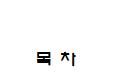 1. 서비스 명세	1.1 시설물 안전정보 조회 서비스	가. API 서비스 개요	나. 상세기능 목록	다. 상세기능내역	1) [시설물 기본정보 조회] 상세기능명세	2) [건축물 안전정보 조회] 상세기능명세	3) [어린이놀이시설 안전정보 조회] 상세기능명세	4) [학교시설 안전정보 조회] 상세기능명세	5) [체육시설 안전정보 조회] 상세기능명세	6) [어린이집 안전정보 조회] 상세기능명세	7) [국립공원 안전정보 조회] 상세기능명세	8) [여객선 안전정보 조회] 상세기능명세	9) [항만시설 안전정보 조회] 상세기능명세	10) [사방시설 안전정보 조회] 상세기능명세	11) [유해화학물질취급시설 안전정보 조회] 상세기능명세	12) [전통시장 안전정보 조회] 상세기능명세	13) [FMS 시설점검 안전정보 조회] 상세기능명세14) [소규모공공시설 안전정보 조회] 상세기능명세15) [유원시설 안전정보 조회] 상세기능명세16) [병원시설 안전정보 조회] 상세기능명세17) [폐기물처리시설 안전정보 조회] 상세기능명세18) [농업생산기반시설 안전정보 조회] 상세기능명세19) [식품판매시설 안전정보 조회] 상세기능명세2. 사용코드 정리	2. OpenAPI 에러 코드정리	1. 서비스 명세1.1 시설물 안전정보 조회 서비스가. API 서비스 개요나. 상세기능 목록다. 상세기능내역1) [시설물 기본정보 조회] 상세기능명세a) 상세기능정보b) 요청 메시지 명세 ※ 항목구분 : 필수(1), 옵션(0) c) 응답 메시지 명세※ 항목구분 : 필수(1), 옵션(0)d) 요청/응답 메시지 예제2) [건축물 안전정보 조회] 상세기능명세a) 상세기능정보b) 요청 메시지 명세※ 항목구분 : 필수(1), 옵션(0), 1건 이상 복수건(1..n), 0건 또는 복수건(0..n)c) 응답 메시지 명세※ 항목구분 : 필수(1), 옵션(0), 1건 이상 복수건(1..n), 0건 또는 복수건(0..n)d) 요청/응답 메시지 예제3) [어린이놀이시설 안전정보 조회] 상세기능명세a) 상세기능정보b) 요청 메시지 명세※ 항목구분 : 필수(1), 옵션(0), 1건 이상 복수건(1..n), 0건 또는 복수건(0..n)c) 응답 메시지 명세※ 항목구분 : 필수(1), 옵션(0), 1건 이상 복수건(1..n), 0건 또는 복수건(0..n)d) 요청/응답 메시지 예제4) [학교시설 안전정보 조회] 상세기능명세a) 상세기능정보b) 요청 메시지 명세※ 항목구분 : 필수(1), 옵션(0), 1건 이상 복수건(1..n), 0건 또는 복수건(0..n)c) 응답 메시지 명세※ 항목구분 : 필수(1), 옵션(0), 1건 이상 복수건(1..n), 0건 또는 복수건(0..n)d) 요청/응답 메시지 예제5) [체육시설 안전정보 조회] 상세기능명세a) 상세기능정보b) 요청 메시지 명세※ 항목구분 : 필수(1), 옵션(0), 1건 이상 복수건(1..n), 0건 또는 복수건(0..n)c) 응답 메시지 명세※ 항목구분 : 필수(1), 옵션(0), 1건 이상 복수건(1..n), 0건 또는 복수건(0..n)d) 요청/응답 메시지 예제6) [어린이집 안전정보 조회] 상세기능명세a) 상세기능정보b) 요청 메시지 명세※ 항목구분 : 필수(1), 옵션(0), 1건 이상 복수건(1..n), 0건 또는 복수건(0..n)c) 응답 메시지 명세※ 항목구분 : 필수(1), 옵션(0), 1건 이상 복수건(1..n), 0건 또는 복수건(0..n)d) 요청/응답 메시지 예제7) [국립공원 안전정보 조회] 상세기능명세a) 상세기능정보b) 요청 메시지 명세※ 항목구분 : 필수(1), 옵션(0), 1건 이상 복수건(1..n), 0건 또는 복수건(0..n)c) 응답 메시지 명세※ 항목구분 : 필수(1), 옵션(0), 1건 이상 복수건(1..n), 0건 또는 복수건(0..n)d) 요청/응답 메시지 예제8) [여객선 안전정보 조회] 상세기능명세a) 상세기능정보b) 요청 메시지 명세※ 항목구분 : 필수(1), 옵션(0), 1건 이상 복수건(1..n), 0건 또는 복수건(0..n)c) 응답 메시지 명세※ 항목구분 : 필수(1), 옵션(0), 1건 이상 복수건(1..n), 0건 또는 복수건(0..n)d) 요청/응답 메시지 예제9) [항만시설 안전정보 조회] 상세기능명세a) 상세기능정보b) 요청 메시지 명세※ 항목구분 : 필수(1), 옵션(0), 1건 이상 복수건(1..n), 0건 또는 복수건(0..n)c) 응답 메시지 명세※ 항목구분 : 필수(1), 옵션(0), 1건 이상 복수건(1..n), 0건 또는 복수건(0..n)d) 요청/응답 메시지 예제10) [사방시설 안전정보 조회] 상세기능명세a) 상세기능정보b) 요청 메시지 명세※ 항목구분 : 필수(1), 옵션(0), 1건 이상 복수건(1..n), 0건 또는 복수건(0..n)c) 응답 메시지 명세※ 항목구분 : 필수(1), 옵션(0), 1건 이상 복수건(1..n), 0건 또는 복수건(0..n)d) 요청/응답 메시지 예제11) [유해화학물질취급시설 안전정보 조회] 상세기능명세a) 상세기능정보b) 요청 메시지 명세※ 항목구분 : 필수(1), 옵션(0), 1건 이상 복수건(1..n), 0건 또는 복수건(0..n)c) 응답 메시지 명세※ 항목구분 : 필수(1), 옵션(0), 1건 이상 복수건(1..n), 0건 또는 복수건(0..n)d) 요청/응답 메시지 예제12) [전통시장 안전정보 조회] 상세기능명세a) 상세기능정보b) 요청 메시지 명세※ 항목구분 : 필수(1), 옵션(0), 1건 이상 복수건(1..n), 0건 또는 복수건(0..n)c) 응답 메시지 명세※ 항목구분 : 필수(1), 옵션(0), 1건 이상 복수건(1..n), 0건 또는 복수건(0..n)d) 요청/응답 메시지 예제13) [FMS 시설점검 안전정보 조회] 상세기능명세a) 상세기능정보b) 요청 메시지 명세※ 항목구분 : 필수(1), 옵션(0), 1건 이상 복수건(1..n), 0건 또는 복수건(0..n)c) 응답 메시지 명세※ 항목구분 : 필수(1), 옵션(0), 1건 이상 복수건(1..n), 0건 또는 복수건(0..n)d) 요청/응답 메시지 예제14) [소규모공공시설 안전정보 조회] 상세기능명세a) 상세기능정보b) 요청 메시지 명세※ 항목구분 : 필수(1), 옵션(0), 1건 이상 복수건(1..n), 0건 또는 복수건(0..n)c) 응답 메시지 명세※ 항목구분 : 필수(1), 옵션(0), 1건 이상 복수건(1..n), 0건 또는 복수건(0..n)d) 요청/응답 메시지 예제15) [유원시설 안전정보 조회] 상세기능명세a) 상세기능정보b) 요청 메시지 명세※ 항목구분 : 필수(1), 옵션(0), 1건 이상 복수건(1..n), 0건 또는 복수건(0..n)c) 응답 메시지 명세※ 항목구분 : 필수(1), 옵션(0), 1건 이상 복수건(1..n), 0건 또는 복수건(0..n)d) 요청/응답 메시지 예제16) [병원시설 안전정보 조회] 상세기능명세a) 상세기능정보b) 요청 메시지 명세※ 항목구분 : 필수(1), 옵션(0), 1건 이상 복수건(1..n), 0건 또는 복수건(0..n)c) 응답 메시지 명세※ 항목구분 : 필수(1), 옵션(0), 1건 이상 복수건(1..n), 0건 또는 복수건(0..n)d) 요청/응답 메시지 예제17) [폐기물처리시설 안전정보 조회] 상세기능명세a) 상세기능정보b) 요청 메시지 명세※ 항목구분 : 필수(1), 옵션(0), 1건 이상 복수건(1..n), 0건 또는 복수건(0..n)c) 응답 메시지 명세※ 항목구분 : 필수(1), 옵션(0), 1건 이상 복수건(1..n), 0건 또는 복수건(0..n)d) 요청/응답 메시지 예제18) [농업생산기반시설 안전정보 조회] 상세기능명세a) 상세기능정보b) 요청 메시지 명세※ 항목구분 : 필수(1), 옵션(0), 1건 이상 복수건(1..n), 0건 또는 복수건(0..n)c) 응답 메시지 명세※ 항목구분 : 필수(1), 옵션(0), 1건 이상 복수건(1..n), 0건 또는 복수건(0..n)d) 요청/응답 메시지 예제19) [식품판매시설 안전정보 조회] 상세기능명세a) 상세기능정보b) 요청 메시지 명세※ 항목구분 : 필수(1), 옵션(0), 1건 이상 복수건(1..n), 0건 또는 복수건(0..n)c) 응답 메시지 명세※ 항목구분 : 필수(1), 옵션(0), 1건 이상 복수건(1..n), 0건 또는 복수건(0..n)d) 요청/응답 메시지 예제2. 사용코드 정리2.1 시설물 유형 코드(시설물 기본정보 조회 : gp_cd)2.1 시설물 구분 코드(시설물 기본정보 조회 : se_cd)2.2 시설물 구분 코드 (시설물 안전정보 조회 : seCd)※ 시설물 기본정보 조회 서비스의 응답 결과 seCd(시설물구분) 코드 값에 따라 각 안전정보 조회 서비스 요청2.3 건축물 안전등급 코드2.4 전기 안전등급 코드2.5 학교시설 안전등급 코드(전통시장,항만시설,국립공원,유원시설,농업생산기반시설)2.6 놀이시설 안전등급 코드2.7 여객선 안전등급 코드(체육시설)2.8 FMS 시설점검 안전등급 코드2.9 병원시설 인증등급 코드3. 소규모공공시설 안전점검등급 코드2. OpenAPI 에러 코드정리API 서비스 정보API명(영문)FcltsSafetyInfoServiceFcltsSafetyInfoServiceFcltsSafetyInfoServiceAPI 서비스 정보API명(국문)시설물 안전정보 조회 서비스시설물 안전정보 조회 서비스시설물 안전정보 조회 서비스API 서비스 정보API 설명시설물유형, 시설물명, 시설물주소 기준으로 행정안전부에서 운영 중인 국가안전정보 통합공개시스템 내 보유중인 시설물에 한하여 시설물 기본정보 및 안전정보를 제공하는 서비스시설물유형, 시설물명, 시설물주소 기준으로 행정안전부에서 운영 중인 국가안전정보 통합공개시스템 내 보유중인 시설물에 한하여 시설물 기본정보 및 안전정보를 제공하는 서비스시설물유형, 시설물명, 시설물주소 기준으로 행정안전부에서 운영 중인 국가안전정보 통합공개시스템 내 보유중인 시설물에 한하여 시설물 기본정보 및 안전정보를 제공하는 서비스API 서비스보안적용기술 수준서비스 인증/권한[O] serviceKey    [ ] 인증서 (GPKI/NPKI)[ ] Basic (ID/PW)  [ ] 없음[O] serviceKey    [ ] 인증서 (GPKI/NPKI)[ ] Basic (ID/PW)  [ ] 없음[O] serviceKey    [ ] 인증서 (GPKI/NPKI)[ ] Basic (ID/PW)  [ ] 없음API 서비스보안적용기술 수준메시지 레벨암호화[ ] 전자서명   [ ] 암호화   [O] 없음[ ] 전자서명   [ ] 암호화   [O] 없음[ ] 전자서명   [ ] 암호화   [O] 없음API 서비스보안적용기술 수준전송 레벨 암호화[ ] SSL   [O] 없음[ ] SSL   [O] 없음[ ] SSL   [O] 없음API 서비스보안적용기술 수준인터페이스 표준[ ] SOAP 1.2(RPC-Encoded, Document Literal, Document Literal Wrapped)[O] REST (GET)[ ] RSS 1.0   [ ] RSS 2.0   [ ] Atom 1.0   [ ] 기타[ ] SOAP 1.2(RPC-Encoded, Document Literal, Document Literal Wrapped)[O] REST (GET)[ ] RSS 1.0   [ ] RSS 2.0   [ ] Atom 1.0   [ ] 기타[ ] SOAP 1.2(RPC-Encoded, Document Literal, Document Literal Wrapped)[O] REST (GET)[ ] RSS 1.0   [ ] RSS 2.0   [ ] Atom 1.0   [ ] 기타API 서비스보안적용기술 수준교환 데이터 표준(중복선택가능)[O] XML   [O] JSON   [ ] MIME   [ ] MTOM[O] XML   [O] JSON   [ ] MIME   [ ] MTOM[O] XML   [O] JSON   [ ] MIME   [ ] MTOMAPI 서비스배포정보서비스 URLhttp://apis.data.go.kr/1741000/FcltsSafetyInfoServicehttp://apis.data.go.kr/1741000/FcltsSafetyInfoServicehttp://apis.data.go.kr/1741000/FcltsSafetyInfoServiceAPI 서비스배포정보서비스 명세 URL(WSDL 또는 WADL)N/AN/AN/AAPI 서비스배포정보서비스 버전1.01.01.0API 서비스배포정보서비스 시작일2020-12-XX서비스 배포일2020-12-XXAPI 서비스배포정보서비스 이력2020-12-XX : 서비스 시작2020-12-XX : 서비스 시작2020-12-XX : 서비스 시작API 서비스배포정보메시지 교환유형[O] Request-Response   [ ] Publish-Subscribe[ ] Fire-and-Forgot   [ ] Notification[O] Request-Response   [ ] Publish-Subscribe[ ] Fire-and-Forgot   [ ] Notification[O] Request-Response   [ ] Publish-Subscribe[ ] Fire-and-Forgot   [ ] NotificationAPI 서비스배포정보서비스 제공자김형범/재난안전점검과 / 044-205-4244 / hbkim01@korea.kr김형범/재난안전점검과 / 044-205-4244 / hbkim01@korea.kr김형범/재난안전점검과 / 044-205-4244 / hbkim01@korea.krAPI 서비스배포정보데이터 갱신주기일 1회일 1회일 1회번호API명(국문)상세기능명(영문)상세기능명(국문)1시설물 기본정보 조회 서비스getFcltsInfoSearch시설물 기본정보 조회2시설물 안전정보 조회 서비스getBuildSafetyInfoSearch건축물 안전정보 조회3시설물 안전정보 조회 서비스getCiSafetyInfoSearch놀이시설 안전정보 조회4시설물 안전정보 조회 서비스getScleqipSafetyInfoSearch학교시설 안전정보 조회5시설물 안전정보 조회 서비스getAlsfcSafetyInfoSearch체육시설 안전정보 조회6시설물 안전정보 조회 서비스getCrSafetyInfoSearch어린이집 안전정보 조회7시설물 안전정보 조회 서비스getNlprkSafetyInfoSearch국립공원 안전정보 조회8시설물 안전정보 조회 서비스getPsnshipSafetyInfoSearch여객선 안전정보 조회9시설물 안전정보 조회 서비스getHarborfcltySafetyInfoSearch항만시설 안전정보 조회10시설물 안전정보 조회 서비스getEclntSafetyInfoSearch사방시설 안전정보 조회11시설물 안전정보 조회 서비스getHlhsnSafetyInfoSearch유해화학물질취급시설 안전정보 조회12시설물 안전정보 조회 서비스getTrditMrktSafetyInfoSearch전통시장 안전정보 조회13시설물 안전정보 조회 서비스getFmsfcltySafetyInfoSearchFMS시설점검 안전정보조회14시설물 안전정보 조회 서비스getSmlPublicSafetyInfoSearch소규모 공공시설 안전정보 조회15시설물 안전정보 조회 서비스getAmuseSafetyInfoSearch유원시설 안전정보 조회16시설물 안전정보 조회 서비스getHospitalSafetyInfoSearch병원시설 안전정보 조회17시설물 안전정보 조회 서비스getWasteSafetyInfoSearch폐기물 처리시설 안전정보 조회18시설물 안전정보 조회 서비스getAgrprodSafetyInfoSearch농업생산기반시설 안전정보 조회19시설물 안전정보 조회 서비스getFoodfcltySafetyInfoSearch식품판매시설 안전정보 조회상세기능 번호1상세기능 유형조회 (목록)상세기능명(국문)시설물 기본정보 조회시설물 기본정보 조회시설물 기본정보 조회상세기능 설명시설물명, 시설물 유형, 시설물 주소를 요청받아 시설물 기본정보를 조회하는 목록 조회 기능시설물명, 시설물 유형, 시설물 주소를 요청받아 시설물 기본정보를 조회하는 목록 조회 기능시설물명, 시설물 유형, 시설물 주소를 요청받아 시설물 기본정보를 조회하는 목록 조회 기능Call Back URLhttp://apis.data.go.kr/1741000/FcltsSafetyInfoService/getFcltsInfoSearchhttp://apis.data.go.kr/1741000/FcltsSafetyInfoService/getFcltsInfoSearchhttp://apis.data.go.kr/1741000/FcltsSafetyInfoService/getFcltsInfoSearch최대 메시지 사이즈[ ] byte[ ] byte[ ] byte평균 응답 시간[500] ms초당 최대 트랙잭션[30] tps항목명(영문)항목명(국문)항목크기항목구분샘플데이터항목설명serviceKey인증키100		1인증키공공데이터포털에서 발급받은 인증키numOfRows한 페이지 결과 수4010한 페이지 결과 수(기본 : 10)pageNo페이지 번호401페이지 번호(기본 : 1)resultType응답결과 데이터 타입41xml응답결과 데이터 타입(xml, json)fclts_nm시설물명1001으뜸초등학교시설물명gp_cd시설물 유형40G001시설물 유형se_cd시설물 구분2002구분 정보ldong_addr_mgpl_dg_cd법정동주소광역시도코드20시도(행정자치부 법정동 주소코드 참조)ldong_addr_mgpl_sggu_cd법정동주소시군구코드50시군구(행정자치부 법정동 주소코드 참조)ldong_addr_mgpl_sggu_emd_cd법정동주소읍면동코드8036110112읍면동(행정자치부 법정동 주소코드 참조)항목명(영문)항목명(영문)항목명(국문)항목크기항목구분샘플데이터항목설명resultCoderesultCode결과코드210000:성공resultMsgresultMsg결과메시지601NORMALSERVICE결과메시지numOfRowsnumOfRows목록 건수4110한 페이지 결과 수pageNopageNo페이지 번호411페이지 번호totalCounttotalCount총 개수1012총 개수ItemsItems0..nfcltyNm시설물명1001으뜸초등학교 놀이터시설물명lnmadr시설물주소1001세종특별자치시 고운동 1413시설물주소latitude위도20136.5096595028위도longitude경도201127.231042533경도fcltyCd시설물key201551866시설물keyseCd시설물 구분2102시설물 구분요청메시지http://apis.data.go.kr/1741000/FcltsSafetyInfoService/getFcltsInfoSearch?serviceKey=인증키&numOfRows=10&pageNo=1&resultType=xml&fclts_nm=으뜸초등학교&gp_cd=G001&se_cd=02&ldong_addr_mgpl_sggu_emd_cd=36110112응답메시지<response><header><resultCode>00</resultCode><resultMsg>NORMAL_CODE</resultMsg></header><body><items><item><fcltyCd>551866</fcltyCd><fcltyNm>으뜸초등학교 놀이터</fcltyNm><latitude>36.5096595028</latitude><lnmadr>세종특별자치시 고운동 1413</lnmadr><longitude>127.231042533</longitude><seCd>02</seCd></item></items><numOfRows>10</numOfRows><pageNo>1</pageNo><totalCount>1</totalCount></body></response>상세기능 번호2상세기능 유형조회 (상세)상세기능명(국문)건축물 안전정보 조회건축물 안전정보 조회건축물 안전정보 조회상세기능 설명시설물 key를 요청받아 건축물 안정정보 상세 조회 기능시설물 key를 요청받아 건축물 안정정보 상세 조회 기능시설물 key를 요청받아 건축물 안정정보 상세 조회 기능Call Back URLhttp://apis.data.go.kr/1741000/FcltsSafetyInfoService/getBuildSafetyInfoSearchhttp://apis.data.go.kr/1741000/FcltsSafetyInfoService/getBuildSafetyInfoSearchhttp://apis.data.go.kr/1741000/FcltsSafetyInfoService/getBuildSafetyInfoSearch최대 메시지 사이즈[ ] byte[ ] byte[ ] byte평균 응답 시간[500] ms초당 최대 트랙잭션[30] tps항목명(영문)항목명(국문)항목크기항목구분샘플데이터항목설명serviceKey인증키1001인증키공공데이터포털에서 발급받은 인증키resultType응답결과 데이터 타입41xml응답결과 데이터 타입(xml, json)fclts_cd시설물 key20127662912시설물 key항목명(영문)항목명(영문)항목명(국문)항목크기항목구분샘플데이터항목설명resultCoderesultCode결과코드210000:성공resultMsgresultMsg결과메시지601NORMAL_CODE결과메시지numOfRowsnumOfRows목록 건수414한 페이지 결과 수pageNopageNo페이지 번호411페이지 번호totalCounttotalCount총 개수1014총 개수ItemsItems0..ncategory유형201건축유형chck_start_ymd점검시작일8020200319점검시작일chck_end_ymd점검종료일80점검종료일chck_dtls_type점검종류200정기점검점검종류chck_inst_nm점검대상명3000(주)승화엔지니어링점검대상명chck_rslt_safe_grad점검결과5003.2점검결과 chck_compt_ymd 완료예정일자 8 0 완료예정일자 chck_fllw_managt 지적사항 4000 0 지적사항 chck_rslt_cn 조치결과 4000 0 조치결과요청메시지http://apis.data.go.kr/1741000/FcltsSafetyInfoService/getBuildSafetyInfoSearch?serviceKey=인증키&resultType=xml&fclts_cd=27662912응답메시지<response><header><resultCode>00</resultCode><resultMsg>NORMAL_CODE</resultMsg></header><body><items><item><category>건축</category><chck_compt_ymd/><chck_dtls_type>정기점검</chck_dtls_type><chck_end_ymd/><chck_fllw_managt/><chck_inst_nm>(주)승화엔지니어링</chck_inst_nm><chck_rslt_cn/><chck_rslt_safe_grad>3.2</chck_rslt_safe_grad><chck_start_ymd>20200319</chck_start_ymd></item><item><category>전기</category><chck_compt_ymd/><chck_dtls_type/><chck_end_ymd/><chck_fllw_managt/><chck_inst_nm/><chck_rslt_cn/><chck_rslt_safe_grad/><chck_start_ymd/></item><item><category>가스</category><chck_compt_ymd/><chck_dtls_type/><chck_end_ymd/><chck_fllw_managt/><chck_inst_nm/><chck_rslt_cn/><chck_rslt_safe_grad/><chck_start_ymd/></item><item><category>소방</category><chck_compt_ymd/><chck_dtls_type/><chck_end_ymd/><chck_fllw_managt/><chck_inst_nm/><chck_rslt_cn/><chck_rslt_safe_grad/><chck_start_ymd/></item><item><category>승강기</category><chck_compt_ymd/><chck_dtls_type>정기검사</chck_dtls_type><chck_end_ymd/><chck_fllw_managt/><chck_inst_nm>한국승강기안전공단 인천동부지사</chck_inst_nm><chck_rslt_cn/><chck_rslt_safe_grad>합격</chck_rslt_safe_grad><chck_start_ymd>20200526</chck_start_ymd></item><item><category>안전대진단</category><chck_compt_ymd/><chck_dtls_type/><chck_end_ymd/><chck_fllw_managt/><chck_inst_nm/><chck_rslt_cn/><chck_rslt_safe_grad/><chck_start_ymd/></item></items><numOfRows>4</numOfRows><pageNo>1</pageNo><totalCount>4</totalCount></body></response>상세기능 번호3상세기능 유형조회 (상세)상세기능명(국문)어린이놀이시설 안전정보 조회어린이놀이시설 안전정보 조회어린이놀이시설 안전정보 조회상세기능 설명시설물 key를 요청받아 어린이놀이시설 안전정보 상세 조회 기능시설물 key를 요청받아 어린이놀이시설 안전정보 상세 조회 기능시설물 key를 요청받아 어린이놀이시설 안전정보 상세 조회 기능Call Back URLhttp://apis.data.go.kr/1741000/FcltsSafetyInfoService/getCiSafetyInfoSearchhttp://apis.data.go.kr/1741000/FcltsSafetyInfoService/getCiSafetyInfoSearchhttp://apis.data.go.kr/1741000/FcltsSafetyInfoService/getCiSafetyInfoSearch최대 메시지 사이즈[ ] byte[ ] byte[ ] byte평균 응답 시간[500] ms초당 최대 트랙잭션[30] tps항목명(영문)항목명(국문)항목크기항목구분샘플데이터항목설명serviceKey인증키1001인증키공공데이터포털에서 발급받은 인증키resultType응답결과 데이터 타입41xml응답결과 데이터 타입(xml, json)fclts_cd시설물 key2011234시설물 key항목명(영문)항목명(영문)항목명(국문)항목크기항목구분샘플데이터항목설명resultCoderesultCode결과코드210000:성공resultMsgresultMsg결과메시지601NORMAL_CODE결과메시지numOfRowsnumOfRows목록 건수418한 페이지 결과 수pageNopageNo페이지 번호411페이지 번호totalCounttotalCount총 개수1018총 개수ItemsItems0..ncategory유형201안전점검유형chck_start_ymd점검시작일8020210806점검시작일chck_end_ymd점검종료일80점검종료일chck_dtls_type점검종류200정기시설검사점검종류chck_inst_nm점검대상명3000점검대상명chck_rslt_safe_grad점검결과500Y점검결과 chck_compt_ymd 완료예정일자 8 0 완료예정일자 chck_fllw_managt 지적사항 4000 0 지적사항 chck_rslt_cn 조치결과 4000 0 조치결과 ciename 보험상품 150 0 보험상품 cieentdate 보험가입일자 30 0 보험가입일자 cieexpdate 보험종료일자 30 0 보험종료일자 orgnztnm 안전교육기관 100 0 안전교육기관 csedate 교육실시일자 60 0 교육실시일자 csevdate 교육유효기간 60 0 교육유효기간 ride_list 기구목록 60 0 기구목록요청메시지http://apis.data.go.kr/1741000/FcltsSafetyInfoService/getCiSafetyInfoSearch?serviceKey=인증키&resultType=xml&fclts_cd=1234응답메시지<response><header><resultCode>00</resultCode><resultMsg>NORMAL_CODE</resultMsg></header><body><items><item><category>안전점검</category><chck_compt_ymd/><chck_dtls_type>정기시설검사</chck_dtls_type><chck_end_ymd/><chck_fllw_managt/><chck_inst_nm/><chck_rslt_cn/><chck_rslt_safe_grad>Y</chck_rslt_safe_grad><chck_start_ymd>20210806</chck_start_ymd><cieentdate/><cieexpdate/><ciename/><csedate/><csevdate/><ride_list/><orgnztnm/></item><item><category>보험가입</category><chck_compt_ymd/><chck_dtls_type/><chck_end_ymd/><chck_fllw_managt/><chck_inst_nm/><chck_rslt_cn/><chck_rslt_safe_grad/><chck_start_ymd/><cieentdate>20190528</cieentdate><cieexpdate>20200605</cieexpdate><ciename>어린이놀이시설배상책임보험</ciename><csedate/><csevdate/><ride_list/><orgnztnm/></item><item><category>안전교육</category><chck_compt_ymd/><chck_dtls_type/><chck_end_ymd/><chck_fllw_managt/><chck_inst_nm/><chck_rslt_cn/><chck_rslt_safe_grad/><chck_start_ymd/><cieentdate/><cieexpdate/><ciename/><csedate>20190322</csedate><csevdate>20210421</csevdate><ride_list/><orgnztnm>대한주택관리사협회</orgnztnm></item><item><category>놀이기구</category><chck_compt_ymd/><chck_dtls_type/><chck_end_ymd/><chck_fllw_managt/><chck_inst_nm/><chck_rslt_cn/><chck_rslt_safe_grad/><chck_start_ymd/><cieentdate/><cieexpdate/><ciename/><csedate/><csevdate/><ride_list>그네 1개,조합놀이대 1개,충격흡수용표면재(고무바닥재) 1개,흔들놀이기구 1개</ride_list><orgnztnm/></item><item><category>건축</category><chck_compt_ymd/><chck_dtls_type/><chck_end_ymd/><chck_fllw_managt/><chck_inst_nm/><chck_rslt_cn/><chck_rslt_safe_grad/><chck_start_ymd/><cieentdate/><cieexpdate/><ciename/><csedate/><csevdate/><ride_list/><orgnztnm/></item><item><category>전기</category><chck_compt_ymd/><chck_dtls_type/><chck_end_ymd/><chck_fllw_managt/><chck_inst_nm/><chck_rslt_cn/><chck_rslt_safe_grad/><chck_start_ymd/><cieentdate/><cieexpdate/><ciename/><csedate/><csevdate/><ride_list/><orgnztnm/></item><item><category>가스</category><chck_compt_ymd/><chck_dtls_type/><chck_end_ymd/><chck_fllw_managt/><chck_inst_nm/><chck_rslt_cn/><chck_rslt_safe_grad/><chck_start_ymd/><cieentdate/><cieexpdate/><ciename/><csedate/><csevdate/><ride_list/><orgnztnm/></item><item><category>소방</category><chck_compt_ymd/><chck_dtls_type/><chck_end_ymd/><chck_fllw_managt/><chck_inst_nm/><chck_rslt_cn/><chck_rslt_safe_grad/><chck_start_ymd/><cieentdate/><cieexpdate/><ciename/><csedate/><csevdate/><ride_list/><orgnztnm/></item><item><category>승강기</category><chck_compt_ymd/><chck_dtls_type>정밀검사</chck_dtls_type><chck_end_ymd/><chck_fllw_managt/><chck_inst_nm>한국승강기안전공단 수원지사</chck_inst_nm><chck_rslt_cn/><chck_rslt_safe_grad>합격</chck_rslt_safe_grad><chck_start_ymd>20200507</chck_start_ymd><cieentdate/><cieexpdate/><ciename/><csedate/><csevdate/><ride_list/><orgnztnm/></item><item><category>안전대진단</category><chck_compt_ymd/><chck_dtls_type/><chck_end_ymd/><chck_fllw_managt/><chck_inst_nm/><chck_rslt_cn/><chck_rslt_safe_grad/><chck_start_ymd/><cieentdate/><cieexpdate/><ciename/><csedate/><csevdate/><ride_list/><orgnztnm/></item></items><numOfRows>8</numOfRows><pageNo>1</pageNo><totalCount>8</totalCount></body></response>상세기능 번호4상세기능 유형조회 (상세)상세기능명(국문)학교시설 안전정보 조회학교시설 안전정보 조회학교시설 안전정보 조회상세기능 설명시설물 key를 요청받아 학교 안정정보 상세 조회 기능시설물 key를 요청받아 학교 안정정보 상세 조회 기능시설물 key를 요청받아 학교 안정정보 상세 조회 기능Call Back URLhttp://apis.data.go.kr/1741000/FcltsSafetyInfoService/getScleqipSafetyInfoSearchhttp://apis.data.go.kr/1741000/FcltsSafetyInfoService/getScleqipSafetyInfoSearchhttp://apis.data.go.kr/1741000/FcltsSafetyInfoService/getScleqipSafetyInfoSearch최대 메시지 사이즈[ ] byte[ ] byte[ ] byte평균 응답 시간[500] ms초당 최대 트랙잭션[30] tps항목명(영문)항목명(국문)항목크기항목구분샘플데이터항목설명serviceKey인증키1001인증키공공데이터포털에서 발급받은 인증키resultType응답결과 데이터 타입41xml응답결과 데이터 타입(xml, json)fclts_cd시설물 key201SH00010048시설물 key항목명(영문)항목명(영문)항목명(국문)항목크기항목구분샘플데이터항목설명resultCoderesultCode결과코드210000:성공resultMsgresultMsg결과메시지601NORMAL_CODE결과메시지numOfRowsnumOfRows목록 건수417한 페이지 결과 수pageNopageNo페이지 번호411페이지 번호totalCounttotalCount총 개수1017총 개수ItemsItems0..ncategory유형201시설점검-건축유형chck_start_ymd점검시작일8120200319점검시작일chck_end_ymd점검종료일80점검종료일chck_dtls_type점검종류200정밀안전진단점검종류chck_inst_nm점검대상명3000위봉초등학교점검대상명chck_rslt_safe_grad점검결과50002점검결과 chck_compt_ymd 완료예정일자 8 0 완료예정일자 chck_fllw_managt 지적사항 4000 0 지적사항 chck_rslt_cn 조치결과 4000 0 조치결과요청메시지http://apis.data.go.kr/1741000/FcltsSafetyInfoService/getScleqipSafetyInfoSearch?serviceKey=인증키&resultType=xml&fclts_cd=SH00010048응답메시지<response><header><resultCode>00</resultCode><resultMsg>NORMAL_CODE</resultMsg></header><body><items><item><category>시설점검-건축</category><chck_compt_ymd/><chck_dtls_type>정밀안전진단</chck_dtls_type><chck_end_ymd/><chck_fllw_managt/><chck_inst_nm>위봉초등학교</chck_inst_nm><chck_rslt_cn/><chck_rslt_safe_grad>02</chck_rslt_safe_grad><chck_start_ymd>20200319</chck_start_ymd></item><item><category>시설점검-옹벽</category><chck_compt_ymd/><chck_dtls_type>정밀안전진단</chck_dtls_type><chck_end_ymd/><chck_fllw_managt/><chck_inst_nm>위봉초등학교</chck_inst_nm><chck_rslt_cn/><chck_rslt_safe_grad>01</chck_rslt_safe_grad><chck_start_ymd>20200319</chck_start_ymd></item><item><category>시설점검-절토사면</category><chck_compt_ymd/><chck_dtls_type>정밀안전진단</chck_dtls_type><chck_end_ymd/><chck_fllw_managt/><chck_inst_nm>반여초등학교</chck_inst_nm><chck_rslt_cn/><chck_rslt_safe_grad>02</chck_rslt_safe_grad><chck_start_ymd>20200428</chck_start_ymd></item><item><category>건축</category><chck_compt_ymd/><chck_dtls_type/><chck_end_ymd/><chck_fllw_managt/><chck_inst_nm/><chck_rslt_cn/><chck_rslt_safe_grad/><chck_start_ymd/></item><item><category>전기</category><chck_compt_ymd/><chck_dtls_type/><chck_end_ymd/><chck_fllw_managt/><chck_inst_nm/><chck_rslt_cn/><chck_rslt_safe_grad/><chck_start_ymd/></item><item><category>가스</category><chck_compt_ymd/><chck_dtls_type/><chck_end_ymd/><chck_fllw_managt/><chck_inst_nm/><chck_rslt_cn/><chck_rslt_safe_grad/><chck_start_ymd/></item><item><category>소방</category><chck_compt_ymd/><chck_dtls_type/><chck_end_ymd/><chck_fllw_managt/><chck_inst_nm/><chck_rslt_cn/><chck_rslt_safe_grad/><chck_start_ymd/></item><item><category>승강기</category><chck_compt_ymd/><chck_dtls_type>정기검사</chck_dtls_type><chck_end_ymd/><chck_fllw_managt/><chck_inst_nm>한국승강기안전공단 부산동부지사</chck_inst_nm><chck_rslt_cn/><chck_rslt_safe_grad>합격</chck_rslt_safe_grad><chck_start_ymd>20200309</chck_start_ymd></item><item><category>안전대진단</category><chck_compt_ymd/><chck_dtls_type/><chck_end_ymd/><chck_fllw_managt/><chck_inst_nm/><chck_rslt_cn/><chck_rslt_safe_grad/><chck_start_ymd/></item></items><numOfRows>7</numOfRows><pageNo>1</pageNo><totalCount>7</totalCount></body></response>상세기능 번호5상세기능 유형조회 (상세)상세기능명(국문)체육시설 안전정보 조회체육시설 안전정보 조회체육시설 안전정보 조회상세기능 설명시설물 key를 요청받아 체육시설 안전정보상세 조회 기능시설물 key를 요청받아 체육시설 안전정보상세 조회 기능시설물 key를 요청받아 체육시설 안전정보상세 조회 기능Call Back URLhttp://apis.data.go.kr/1741000/FcltsSafetyInfoService/getAlsfcSafetyInfoSearchhttp://apis.data.go.kr/1741000/FcltsSafetyInfoService/getAlsfcSafetyInfoSearchhttp://apis.data.go.kr/1741000/FcltsSafetyInfoService/getAlsfcSafetyInfoSearch최대 메시지 사이즈[ ] byte[ ] byte[ ] byte평균 응답 시간[500] ms초당 최대 트랙잭션[30] tps항목명(영문)항목명(국문)항목크기항목구분샘플데이터항목설명serviceKey인증키1001인증키공공데이터포털에서 발급받은 인증키resultType응답결과 데이터 타입41xml응답결과 데이터 타입(xml, json)fclts_cd시설물 key201N034822000015시설물 key항목명(영문)항목명(영문)항목명(국문)항목크기항목구분샘플데이터항목설명resultCoderesultCode결과코드210000:성공resultMsgresultMsg결과메시지601NORMAL_CODE결과메시지numOfRowsnumOfRows목록 건수417한 페이지 결과 수pageNopageNo페이지 번호411페이지 번호totalCounttotalCount총 개수1017총 개수ItemsItems0..ncategory유형201종합안전검사유형chck_start_ymd점검시작일8020191015점검시작일chck_end_ymd점검종료일80점검종료일chck_dtls_type점검종류200점검종류chck_inst_nm점검대상명3000점검대상명chck_rslt_safe_grad점검결과50002점검결과 chck_compt_ymd 완료예정일자 8 0 완료예정일자 chck_fllw_managt 지적사항 4000 0 지적사항 chck_rslt_cn 조치결과 4000 0 조치결과 schk_tot_text 종합평가 4000 0시설분야 점검결과, 구조적으로 문제가 될 만한 결함은 없는 상태  종합평가 schk_refm_text 개선방향 4000 0지속적인 점검 및 유지관리  개선방향 rst_text 결과요약 4000 0 결과요약 law_detl_seq 중대결함내역 20 0 중대결함내역 law_detl_nm 중대결함근거 500 0 중대결함근거요청메시지http://apis.data.go.kr/1741000/FcltsSafetyInfoService/getAlsfcSafetyInfoSearch?serviceKey=인증키&resultType=xml&fclts_cd=N034822000015응답메시지<response><header><resultCode>00</resultCode><resultMsg>NORMAL_CODE</resultMsg></header><body><items><item><category>종합안전검사</category><chck_compt_ymd/><chck_dtls_type/><chck_end_ymd/><chck_fllw_managt/><chck_inst_nm/><chck_rslt_cn/><chck_rslt_safe_grad>02</chck_rslt_safe_grad><chck_start_ymd>20191015</chck_start_ymd><law_detl_nm/><law_detl_seq/><rst_text/><schk_refm_text>지속적인 점검 및 유지관리 </schk_refm_text><schk_tot_text>시설분야 점검결과, 구조적으로 문제가 될 만한 결함은 없는 상태 </schk_tot_text></item><item><category>시설점검-시설물</category><chck_compt_ymd/><chck_dtls_type/><chck_end_ymd/><chck_fllw_managt/><chck_inst_nm/><chck_rslt_cn/><chck_rslt_safe_grad/><chck_start_ymd/><law_detl_nm/><law_detl_seq/><rst_text/><schk_refm_text/><schk_tot_text>시설분야 점검결과, 구조적으로 문제가 될 만한 결함은 없는 상태 </schk_tot_text></item><item><category>시설점검-체육시설관련규정</category><chck_compt_ymd/><chck_dtls_type/><chck_end_ymd/><chck_fllw_managt/><chck_inst_nm/><chck_rslt_cn/><chck_rslt_safe_grad/><chck_start_ymd/><law_detl_nm/><law_detl_seq/><rst_text/><schk_refm_text/><schk_tot_text>비상연락망 미비치 체육시설내 음주자 등의 이용제한 여부 미게시 『체육시설의 설치·이용에 관한 법률』에 의한 점검 미시행 </schk_tot_text></item><item><category>건축</category><chck_compt_ymd/><chck_dtls_type/><chck_end_ymd/><chck_fllw_managt/><chck_inst_nm/><chck_rslt_cn/><chck_rslt_safe_grad/><chck_start_ymd/><law_detl_nm/><law_detl_seq/><rst_text/><schk_refm_text/><schk_tot_text/></item><item><category>전기</category><chck_compt_ymd/><chck_dtls_type/><chck_end_ymd/><chck_fllw_managt/><chck_inst_nm/><chck_rslt_cn/><chck_rslt_safe_grad/><chck_start_ymd/><law_detl_nm/><law_detl_seq/><rst_text/><schk_refm_text/><schk_tot_text/></item><item><category>가스</category><chck_compt_ymd/><chck_dtls_type/><chck_end_ymd/><chck_fllw_managt/><chck_inst_nm/><chck_rslt_cn/><chck_rslt_safe_grad/><chck_start_ymd/><law_detl_nm/><law_detl_seq/><rst_text/><schk_refm_text/><schk_tot_text/></item><item><category>소방</category><chck_compt_ymd/><chck_dtls_type/><chck_end_ymd/><chck_fllw_managt/><chck_inst_nm/><chck_rslt_cn/><chck_rslt_safe_grad/><chck_start_ymd/><law_detl_nm/><law_detl_seq/><rst_text/><schk_refm_text/><schk_tot_text/></item><item><category>승강기</category><chck_compt_ymd/><chck_dtls_type>정기검사</chck_dtls_type><chck_end_ymd/><chck_fllw_managt/><chck_inst_nm>한국승강기안전공단 경남서부지사</chck_inst_nm><chck_rslt_cn/><chck_rslt_safe_grad>합격</chck_rslt_safe_grad><chck_start_ymd>20190919</chck_start_ymd><law_detl_nm/><law_detl_seq/><rst_text/><schk_refm_text/><schk_tot_text/></item><item><category>안전대진단</category><chck_compt_ymd/><chck_dtls_type/><chck_end_ymd/><chck_fllw_managt/><chck_inst_nm/><chck_rslt_cn/><chck_rslt_safe_grad/><chck_start_ymd/><law_detl_nm/><law_detl_seq/><rst_text/><schk_refm_text/><schk_tot_text/></item></items><numOfRows>7</numOfRows><pageNo>1</pageNo><totalCount>7</totalCount></body></response >상세기능 번호6상세기능 유형조회 (상세)상세기능명(국문)어린이집 안전정보 조회어린이집 안전정보 조회어린이집 안전정보 조회상세기능 설명시설물 key를 요청받아 어린이집 안전정보상세 조회 기능시설물 key를 요청받아 어린이집 안전정보상세 조회 기능시설물 key를 요청받아 어린이집 안전정보상세 조회 기능Call Back URLhttp://apis.data.go.kr/1741000/FcltsSafetyInfoService/getCrSafetyInfoSearchhttp://apis.data.go.kr/1741000/FcltsSafetyInfoService/getCrSafetyInfoSearchhttp://apis.data.go.kr/1741000/FcltsSafetyInfoService/getCrSafetyInfoSearch최대 메시지 사이즈[ ] byte[ ] byte[ ] byte평균 응답 시간[500] ms초당 최대 트랙잭션[30] tps항목명(영문)항목명(국문)항목크기항목구분샘플데이터항목설명serviceKey인증키1001인증키공공데이터포털에서 발급받은 인증키resultType응답결과 데이터 타입41xml응답결과 데이터 타입(xml, json)fclts_cd시설물 key10142150000007시설물 key항목명(영문)항목명(영문)항목명(국문)항목크기항목구분샘플데이터항목설명resultCoderesultCode결과코드210000:성공resultMsgresultMsg결과메시지601NORMAL_CODE결과메시지numOfRowsnumOfRows목록 건수417한 페이지 결과 수pageNopageNo페이지 번호411페이지 번호totalCounttotalCount총 개수1017총 개수ItemsItems0..ncategory유형201시설점검-보험가입내역유형chck_start_ymd점검시작일8020200403점검시작일chck_end_ymd점검종료일80점검종료일chck_dtls_type점검종류200정기소독관리점검종류chck_inst_nm점검대상명3000점검대상명chck_rslt_safe_grad점검결과500양호점검결과 chck_compt_ymd 완료예정일자 8 0 완료예정일자 chck_fllw_managt 지적사항 4000 0 지적사항 chck_rslt_cn 조치결과 4000 0 조치결과 insrncKind 보험종류 50 0 보험종류요청메시지http://apis.data.go.kr/1741000/FcltsSafetyInfoService/getCrSafetyInfoSearch?serviceKey=인증키&resultType=xml&fclts_cd=42150000007응답메시지<response><header><resultCode>00</resultCode><resultMsg>NORMAL_CODE</resultMsg></header><body><items><item><category>시설점검-보험가입내역</category><chck_compt_ymd/><chck_dtls_type>정기소독관리</chck_dtls_type><chck_end_ymd/><chck_fllw_managt/><chck_inst_nm/><chck_rslt_cn/><chck_rslt_safe_grad>양호</chck_rslt_safe_grad><chck_start_ymd>20200403</chck_start_ymd><insrnc_kind/></item><item><category>시설점검-전기</category><chck_compt_ymd/><chck_dtls_type>전기안전점검관리</chck_dtls_type><chck_end_ymd/><chck_fllw_managt/><chck_inst_nm/><chck_rslt_cn/><chck_rslt_safe_grad>양호</chck_rslt_safe_grad><chck_start_ymd>20190307</chck_start_ymd><insrnc_kind/></item><item><category>보험가입</category><chck_compt_ymd/><chck_dtls_type/><chck_end_ymd/><chck_fllw_managt/><chck_inst_nm/><chck_rslt_cn/><chck_rslt_safe_grad/><chck_start_ymd/><insrnc_kind>영유아 생명·신체보상(의무가입) ,화재(의무가입) ,보육교직원 생명·신체 </insrnc_kind></item><item><category>건축</category><chck_compt_ymd/><chck_dtls_type/><chck_end_ymd/><chck_fllw_managt/><chck_inst_nm/><chck_rslt_cn/><chck_rslt_safe_grad/><chck_start_ymd/><insrnc_kind/></item><item><category>전기</category><chck_compt_ymd/><chck_dtls_type/><chck_end_ymd/><chck_fllw_managt/><chck_inst_nm/><chck_rslt_cn/><chck_rslt_safe_grad/><chck_start_ymd/><insrnc_kind/></item><item><category>가스</category><chck_compt_ymd/><chck_dtls_type/><chck_end_ymd/><chck_fllw_managt/><chck_inst_nm/><chck_rslt_cn/><chck_rslt_safe_grad/><chck_start_ymd/><insrnc_kind/></item><item><category>소방</category><chck_compt_ymd/><chck_dtls_type/><chck_end_ymd/><chck_fllw_managt/><chck_inst_nm/><chck_rslt_cn/><chck_rslt_safe_grad/><chck_start_ymd/><insrnc_kind/></item><item><category>승강기</category><chck_compt_ymd/><chck_dtls_type/><chck_end_ymd/><chck_fllw_managt/><chck_inst_nm/><chck_rslt_cn/><chck_rslt_safe_grad/><chck_start_ymd/><insrnc_kind/></item><item><category>안전대진단</category><chck_compt_ymd/><chck_dtls_type/><chck_end_ymd/><chck_fllw_managt/><chck_inst_nm/><chck_rslt_cn/><chck_rslt_safe_grad/><chck_start_ymd/><insrnc_kind/></item></items><numOfRows>7</numOfRows><pageNo>1</pageNo><totalCount>7</totalCount></body></response>상세기능 번호7상세기능 유형조회 (상세)상세기능명(국문)국립공원 안전정보 조회국립공원 안전정보 조회국립공원 안전정보 조회상세기능 설명시설물 key를 요청받아 국립공원 안전정보상세 조회 기능시설물 key를 요청받아 국립공원 안전정보상세 조회 기능시설물 key를 요청받아 국립공원 안전정보상세 조회 기능Call Back URLhttp://apis.data.go.kr/1741000/FcltsSafetyInfoService/getNlprkSafetyInfoSearchhttp://apis.data.go.kr/1741000/FcltsSafetyInfoService/getNlprkSafetyInfoSearchhttp://apis.data.go.kr/1741000/FcltsSafetyInfoService/getNlprkSafetyInfoSearch최대 메시지 사이즈[ ] byte[ ] byte[ ] byte평균 응답 시간[500] ms초당 최대 트랙잭션[30] tps항목명(영문)항목명(국문)항목크기항목구분샘플데이터항목설명serviceKey인증키1001인증키공공데이터포털에서 발급받은 인증키resultType응답결과 데이터 타입41xml응답결과 데이터 타입(xml, json)fclts_cd시설물 key201120101-0102-0001시설물 key항목명(영문)항목명(영문)항목명(국문)항목크기항목구분샘플데이터항목설명resultCoderesultCode결과코드210000:성공resultMsgresultMsg결과메시지601NORMAL_CODE결과메시지numOfRowsnumOfRows목록 건수415한 페이지 결과 수pageNopageNo페이지 번호411페이지 번호totalCounttotalCount총 개수1015총 개수ItemsItems0..ncategory유형201안전검사유형chck_start_ymd점검시작일8020200909점검시작일chck_end_ymd점검종료일80점검종료일chck_dtls_type점검종류200점검종류chck_inst_nm점검대상명3000점검대상명chck_rslt_safe_grad점검결과500A점검결과 chck_compt_ymd 완료예정일자 8 0 완료예정일자 chck_fllw_managt 지적사항 4000 0 지적사항 chck_rslt_cn 조치결과 4000 0 조치결과요청메시지http://apis.data.go.kr/1741000/FcltsSafetyInfoService/getNlprkSafetyInfoSearch?serviceKey=인증키&resultType=xml&fclts_cd=120101-0102-0001응답메시지<response><header><resultCode>00</resultCode><resultMsg>NORMAL_CODE</resultMsg></header><body><items><item><category>안전검사</category><chck_compt_ymd/><chck_dtls_type/><chck_end_ymd/><chck_fllw_managt/><chck_inst_nm/><chck_rslt_cn/><chck_rslt_safe_grad>A</chck_rslt_safe_grad><chck_start_ymd>20200909</chck_start_ymd></item><item><category>건축</category><chck_compt_ymd/><chck_dtls_type/><chck_end_ymd/><chck_fllw_managt/><chck_inst_nm/><chck_rslt_cn/><chck_rslt_safe_grad/><chck_start_ymd/></item><item><category>전기</category><chck_compt_ymd/><chck_dtls_type/><chck_end_ymd/><chck_fllw_managt/><chck_inst_nm/><chck_rslt_cn/><chck_rslt_safe_grad/><chck_start_ymd/></item><item><category>가스</category><chck_compt_ymd/><chck_dtls_type/><chck_end_ymd/><chck_fllw_managt/><chck_inst_nm/><chck_rslt_cn/><chck_rslt_safe_grad/><chck_start_ymd/></item><item><category>소방</category><chck_compt_ymd/><chck_dtls_type/><chck_end_ymd/><chck_fllw_managt/><chck_inst_nm/><chck_rslt_cn/><chck_rslt_safe_grad/><chck_start_ymd/></item><item><category>승강기</category><chck_compt_ymd/><chck_dtls_type>정밀검사</chck_dtls_type><chck_end_ymd/><chck_fllw_managt/><chck_inst_nm>한국승강기안전공단 경남서부지사</chck_inst_nm><chck_rslt_cn/><chck_rslt_safe_grad>합격</chck_rslt_safe_grad><chck_start_ymd>20200615</chck_start_ymd></item><item><category>안전대진단</category><chck_compt_ymd/><chck_dtls_type/><chck_end_ymd/><chck_fllw_managt/><chck_inst_nm/><chck_rslt_cn/><chck_rslt_safe_grad/><chck_start_ymd/></item></items><numOfRows>5</numOfRows><pageNo>1</pageNo><totalCount>5</totalCount></body></response>상세기능 번호8상세기능 유형조회 (상세)상세기능명(국문)여객선 안전정보 조회여객선 안전정보 조회여객선 안전정보 조회상세기능 설명시설물 key를 요청받아 여객선 안전정보상세 조회 기능시설물 key를 요청받아 여객선 안전정보상세 조회 기능시설물 key를 요청받아 여객선 안전정보상세 조회 기능Call Back URLhttp://apis.data.go.kr/1741000/FcltsSafetyInfoService/getPsnshipSafetyInfoSearchhttp://apis.data.go.kr/1741000/FcltsSafetyInfoService/getPsnshipSafetyInfoSearchhttp://apis.data.go.kr/1741000/FcltsSafetyInfoService/getPsnshipSafetyInfoSearch최대 메시지 사이즈[ ] byte[ ] byte[ ] byte평균 응답 시간[500] ms초당 최대 트랙잭션[30] tps항목명(영문)항목명(국문)항목크기항목구분샘플데이터항목설명serviceKey인증키1001인증키공공데이터포털에서 발급받은 인증키resultType응답결과 데이터 타입41xml응답결과 데이터 타입(xml, json)fclts_cd시설물 key201CMR174401_1시설물 key항목명(영문)항목명(영문)항목명(국문)항목크기항목구분샘플데이터항목설명resultCoderesultCode결과코드210000:성공resultMsgresultMsg결과메시지601NORMAL_CODE결과메시지numOfRowsnumOfRows목록 건수414한 페이지 결과 수pageNopageNo페이지 번호411페이지 번호totalCounttotalCount총 개수1014총 개수ItemsItems0..ncategory유형201시설점검-선박검사유형chck_start_ymd점검시작일80점검시작일chck_end_ymd점검종료일80점검종료일chck_dtls_type점검종류200중간검사점검종류chck_inst_nm점검대상명3000점검대상명chck_rslt_safe_grad점검결과500점검결과 chck_compt_ymd 완료예정일자 8 0 완료예정일자 chck_fllw_managt 지적사항 4000 0 지적사항 chck_rslt_cn 조치결과 4000 0 합격 조치결과 psnship_nm 선박명 300 0 파라다이스 선박명 acdnttm 사고일시 20 020200123 사고일시 acdntcn 사고개요 500 0 사고개요요청메시지http://apis.data.go.kr/1741000/FcltsSafetyInfoService/getPsnshipSafetyInfoSearch?serviceKey=인증키&resultType=xml&fclts_cd=CMR174401_1응답메시지<response><header><resultCode>00</resultCode><resultMsg>NORMAL_CODE</resultMsg></header><body><items><item><acdntcn/><acdnttm>20200123</acdnttm><category>시설점검-선박검사</category><chck_compt_ymd/><chck_dtls_type>중간검사</chck_dtls_type><chck_end_ymd/><chck_fllw_managt/><chck_inst_nm/><chck_rslt_cn>합격</chck_rslt_cn><chck_rslt_safe_grad/><chck_start_ymd/><psnship_nm>파라다이스</psnship_nm></item><item><acdntcn>통영 서호동 여객선터미널 앞 해상에서 파라다이스호와 어선 창성호가 경미하게 충돌하여 파라다이스호는 자력으로 입항 완료 및 창성호 예인 조치</acdntcn><acdnttm>20180901 11:00경</acdnttm><category>시설점검-해양사고</category><chck_compt_ymd/><chck_dtls_type>임시검사</chck_dtls_type><chck_end_ymd/><chck_fllw_managt/><chck_inst_nm/><chck_rslt_cn>합격</chck_rslt_cn><chck_rslt_safe_grad/><chck_start_ymd/><psnship_nm>파라다이스</psnship_nm></item><item><acdntcn>문항관리규정 미준수(차량 미고박)</acdntcn><acdnttm>20170327</acdnttm><category>시설점검-안전규정위반</category><chck_compt_ymd/><chck_dtls_type>임시검사</chck_dtls_type><chck_end_ymd/><chck_fllw_managt/><chck_inst_nm/><chck_rslt_cn>합격</chck_rslt_cn><chck_rslt_safe_grad/><chck_start_ymd/><psnship_nm>파라다이스</psnship_nm></item><item><acdntcn/><acdnttm/><category>안전대진단</category><chck_compt_ymd/><chck_dtls_type/><chck_end_ymd/><chck_fllw_managt/><chck_inst_nm/><chck_rslt_cn/><chck_rslt_safe_grad/><chck_start_ymd/><psnship_nm/></item></items><numOfRows>4</numOfRows><pageNo>1</pageNo><totalCount>4</totalCount></body></response>상세기능 번호9상세기능 유형조회 (상세)상세기능명(국문)항만시설 안전정보 조회항만시설 안전정보 조회항만시설 안전정보 조회상세기능 설명시설물 key를 요청받아 항만시설 안전정보상세 조회 기능시설물 key를 요청받아 항만시설 안전정보상세 조회 기능시설물 key를 요청받아 항만시설 안전정보상세 조회 기능Call Back URLhttp://apis.data.go.kr/1741000/FcltsSafetyInfoService/getHarborfcltySafetyInfoSearchhttp://apis.data.go.kr/1741000/FcltsSafetyInfoService/getHarborfcltySafetyInfoSearchhttp://apis.data.go.kr/1741000/FcltsSafetyInfoService/getHarborfcltySafetyInfoSearch최대 메시지 사이즈[ ] byte[ ] byte[ ] byte평균 응답 시간[500] ms초당 최대 트랙잭션[30] tps항목명(영문)항목명(국문)항목크기항목구분샘플데이터항목설명serviceKey인증키1001인증키공공데이터포털에서 발급받은 인증키resultType응답결과 데이터 타입41xml응답결과 데이터 타입(xml, json)fclts_cd시설물 key201100086시설물 key항목명(영문)항목명(영문)항목명(국문)항목크기항목구분샘플데이터항목설명resultCoderesultCode결과코드210000:성공resultMsgresultMsg결과메시지601NORMAL_CODE결과메시지numOfRowsnumOfRows목록 건수415한 페이지 결과 수pageNopageNo페이지 번호411페이지 번호totalCounttotalCount총 개수1015총 개수ItemsItems0..ncategory유형201안전점검정보유형chck_start_ymd점검시작일8020190312점검시작일chck_end_ymd점검종료일80점검종료일chck_dtls_type점검종류200점검종류chck_inst_nm점검대상명3000점검대상명chck_rslt_safe_grad점검결과500양호점검결과 chck_compt_ymd 완료예정일자 8 0 완료예정일자 chck_fllw_managt 지적사항 4000 0 지적사항 chck_rslt_cn 조치결과 4000 0 조치결과요청메시지http://apis.data.go.kr/1741000/FcltsSafetyInfoService/getHarborfcltySafetyInfoSearch?serviceKey=인증키&resultType=xml&fclts_cd=100086응답메시지<response><header><resultCode>00</resultCode><resultMsg>NORMAL_CODE</resultMsg></header><body><items><item><category>안전점검정보</category><chck_compt_ymd/><chck_dtls_type/><chck_end_ymd/><chck_fllw_managt/><chck_inst_nm/><chck_rslt_cn/><chck_rslt_safe_grad>양호</chck_rslt_safe_grad><chck_start_ymd>20190312</chck_start_ymd></item><item><category>건축</category><chck_compt_ymd/><chck_dtls_type>정기점검</chck_dtls_type><chck_end_ymd/><chck_fllw_managt/><chck_inst_nm>(유)종합건축사사무소신도시</chck_inst_nm><chck_rslt_cn/><chck_rslt_safe_grad>3.5</chck_rslt_safe_grad><chck_start_ymd>20190624</chck_start_ymd></item><item><category>전기</category><chck_compt_ymd/><chck_dtls_type/><chck_end_ymd/><chck_fllw_managt/><chck_inst_nm/><chck_rslt_cn/><chck_rslt_safe_grad/><chck_start_ymd/></item><item><category>가스</category><chck_compt_ymd/><chck_dtls_type/><chck_end_ymd/><chck_fllw_managt/><chck_inst_nm/><chck_rslt_cn/><chck_rslt_safe_grad/><chck_start_ymd/></item><item><category>소방</category><chck_compt_ymd/><chck_dtls_type/><chck_end_ymd/><chck_fllw_managt/><chck_inst_nm/><chck_rslt_cn/><chck_rslt_safe_grad/><chck_start_ymd/></item><item><category>승강기</category><chck_compt_ymd/><chck_dtls_type>정기검사</chck_dtls_type><chck_end_ymd/><chck_fllw_managt/><chck_inst_nm>한국승강기안전기술원 광주전남지사</chck_inst_nm><chck_rslt_cn/><chck_rslt_safe_grad>합격</chck_rslt_safe_grad><chck_start_ymd>20080605</chck_start_ymd></item><item><category>안전대진단</category><chck_compt_ymd/><chck_dtls_type/><chck_end_ymd/><chck_fllw_managt/><chck_inst_nm/><chck_rslt_cn/><chck_rslt_safe_grad/><chck_start_ymd/></item></items><numOfRows>5</numOfRows><pageNo>1</pageNo><totalCount>5</totalCount></body></response>상세기능 번호10상세기능 유형조회 (상세)상세기능명(국문)사방시설 안전정보 조회사방시설 안전정보 조회사방시설 안전정보 조회상세기능 설명시설물 key를 요청받아 사방시설 안전정보상세 조회 기능시설물 key를 요청받아 사방시설 안전정보상세 조회 기능시설물 key를 요청받아 사방시설 안전정보상세 조회 기능Call Back URLhttp://apis.data.go.kr/1741000/FcltsSafetyInfoService/getEclntSafetyInfoSearchhttp://apis.data.go.kr/1741000/FcltsSafetyInfoService/getEclntSafetyInfoSearchhttp://apis.data.go.kr/1741000/FcltsSafetyInfoService/getEclntSafetyInfoSearch최대 메시지 사이즈[ ] byte[ ] byte[ ] byte평균 응답 시간[500] ms초당 최대 트랙잭션[30] tps항목명(영문)항목명(국문)항목크기항목구분샘플데이터항목설명serviceKey인증키1001인증키공공데이터포털에서 발급받은 인증키resultType응답결과 데이터 타입41xml응답결과 데이터 타입(xml, json)fclts_cd시설물 key20113837시설물 key항목명(영문)항목명(영문)항목명(국문)항목크기항목구분샘플데이터항목설명resultCoderesultCode결과코드210000:성공resultMsgresultMsg결과메시지601NORMAL_CODE결과메시지numOfRowsnumOfRows목록 건수412한 페이지 결과 수pageNopageNo페이지 번호411페이지 번호totalCounttotalCount총 개수1012총 개수ItemsItems0..ncategory유형201안전점검정보유형chck_start_ymd점검시작일8020180704점검시작일chck_end_ymd점검종료일80점검종료일chck_dtls_type점검종류200점검종류chck_inst_nm점검대상명3000사방협회 충남지부점검대상명chck_rslt_safe_grad점검결과500점검결과 chck_compt_ymd 완료예정일자 8 0 완료예정일자 chck_fllw_managt 지적사항 4000 0 지적사항 chck_rslt_cn 조치결과 4000 0 양호 조치결과ecndm_check_mangm_rslt_cd 종합의견 4000 0 종합의견요청메시지http://apis.data.go.kr/1741000/FcltsSafetyInfoService/getEclntSafetyInfoSearch?serviceKey=인증키&resultType=xml&fclts_cd=13837응답메시지<response><header><resultCode>00</resultCode><resultMsg>NORMAL_CODE</resultMsg></header><body><items><item><category>안전점검정보</category><chck_compt_ymd/><chck_dtls_type/><chck_end_ymd/><chck_fllw_managt/><chck_inst_nm>사방협회 충남지부</chck_inst_nm><chck_rslt_cn>양호</chck_rslt_cn><chck_rslt_safe_grad/><chck_start_ymd>20180704</chck_start_ymd><ecndm_check_mangm_rslt_cd/></item><item><category>안전대진단</category><chck_compt_ymd/><chck_dtls_type/><chck_end_ymd/><chck_fllw_managt/><chck_inst_nm/><chck_rslt_cn/><chck_rslt_safe_grad/><chck_start_ymd/><ecndm_check_mangm_rslt_cd/></item></items><numOfRows>2</numOfRows><pageNo>1</pageNo><totalCount>2</totalCount></body></response>상세기능 번호11상세기능 유형조회 (상세)상세기능명(국문)유해화학물질취급시설 안전정보 조회유해화학물질취급시설 안전정보 조회유해화학물질취급시설 안전정보 조회상세기능 설명시설물 key를 요청받아 유해화학물질취급시설 안전정보상세 조회 기능시설물 key를 요청받아 유해화학물질취급시설 안전정보상세 조회 기능시설물 key를 요청받아 유해화학물질취급시설 안전정보상세 조회 기능Call Back URLhttp://apis.data.go.kr/1741000/FcltsSafetyInfoService/getHlhsnSafetyInfoSearchhttp://apis.data.go.kr/1741000/FcltsSafetyInfoService/getHlhsnSafetyInfoSearchhttp://apis.data.go.kr/1741000/FcltsSafetyInfoService/getHlhsnSafetyInfoSearch최대 메시지 사이즈[ ] byte[ ] byte[ ] byte평균 응답 시간[500] ms초당 최대 트랙잭션[30] tps항목명(영문)항목명(국문)항목크기항목구분샘플데이터항목설명serviceKey인증키1001인증키공공데이터포털에서 발급받은 인증키resultType응답결과 데이터 타입41xml응답결과 데이터 타입(xml, json)fclts_cd시설물 key201H010시설물 key항목명(영문)항목명(영문)항목명(국문)항목크기항목구분샘플데이터항목설명resultCoderesultCode결과코드210000:성공resultMsgresultMsg결과메시지601NORMAL_CODE결과메시지numOfRowsnumOfRows목록 건수415한 페이지 결과 수pageNopageNo페이지 번호411페이지 번호totalCounttotalCount총 개수1015총 개수ItemsItems0..ncategory유형201화학사고이력유형chck_start_ymd점검시작일80점검시작일chck_end_ymd점검종료일80점검종료일chck_dtls_type점검종류200점검종류chck_inst_nm점검대상명3000점검대상명chck_rslt_safe_grad점검결과500점검결과 chck_compt_ymd 완료예정일자 8 0 완료예정일자 chck_fllw_managt 지적사항 4000 0 지적사항 chck_rslt_cn 조치결과 4000 0 조치결과 chck_year 발생년도 10 0 2015 발생년도 chck_cnt 발생건수 1024 0 1 발생건수 min_de 발생내역 20 02015.09.30(사고) 발생내역요청메시지http://apis.data.go.kr/1741000/FcltsSafetyInfoService/getHlhsnSafetyInfoSearch?serviceKey=인증키&resultType=xml&fclts_cd=H010응답메시지<response><header><resultCode>00</resultCode><resultMsg>NORMAL_CODE</resultMsg></header><body><items><item><category>화학사고이력</category><chck_cnt>1</chck_cnt><chck_compt_ymd/><chck_dtls_type/><chck_end_ymd/><chck_fllw_managt/><chck_inst_nm/><chck_rslt_cn/><chck_rslt_safe_grad/><chck_start_ymd/><chck_year>2015</chck_year><min_de>2015.09.30(사고)</min_de></item><item><category>건축</category><chck_cnt/><chck_compt_ymd/><chck_dtls_type/><chck_end_ymd/><chck_fllw_managt/><chck_inst_nm/><chck_rslt_cn/><chck_rslt_safe_grad/><chck_start_ymd/><chck_year/><min_de/></item><item><category>전기</category><chck_cnt/><chck_compt_ymd/><chck_dtls_type/><chck_end_ymd/><chck_fllw_managt/><chck_inst_nm/><chck_rslt_cn/><chck_rslt_safe_grad/><chck_start_ymd/><chck_year/><min_de/></item><item><category>가스</category><chck_cnt/><chck_compt_ymd/><chck_dtls_type/><chck_end_ymd/><chck_fllw_managt/><chck_inst_nm/><chck_rslt_cn/><chck_rslt_safe_grad/><chck_start_ymd/><chck_year/><min_de/></item><item><category>소방</category><chck_cnt/><chck_compt_ymd/><chck_dtls_type/><chck_end_ymd/><chck_fllw_managt/><chck_inst_nm/><chck_rslt_cn/><chck_rslt_safe_grad/><chck_start_ymd/><chck_year/><min_de/></item><item><category>승강기</category><chck_cnt/><chck_compt_ymd/><chck_dtls_type>정기검사</chck_dtls_type><chck_end_ymd/><chck_fllw_managt/><chck_inst_nm>한국승강기안전공단 안산지사</chck_inst_nm><chck_rslt_cn/><chck_rslt_safe_grad>합격</chck_rslt_safe_grad><chck_start_ymd>20200224</chck_start_ymd><chck_year/><min_de/></item><item><category>안전대진단</category><chck_cnt/><chck_compt_ymd/><chck_dtls_type/><chck_end_ymd/><chck_fllw_managt/><chck_inst_nm/><chck_rslt_cn/><chck_rslt_safe_grad/><chck_start_ymd/><chck_year/><min_de/></item></items><numOfRows>5</numOfRows><pageNo>1</pageNo><totalCount>5</totalCount></body></response>상세기능 번호12상세기능 유형조회 (상세)상세기능명(국문)전통시장 안전정보 조회전통시장 안전정보 조회전통시장 안전정보 조회상세기능 설명시설물 key를 요청받아 전통시장 안전정보상세 조회 기능시설물 key를 요청받아 전통시장 안전정보상세 조회 기능시설물 key를 요청받아 전통시장 안전정보상세 조회 기능Call Back URLhttp://apis.data.go.kr/1741000/FcltsSafetyInfoService/getTrditMrktSafetyInfoSearchhttp://apis.data.go.kr/1741000/FcltsSafetyInfoService/getTrditMrktSafetyInfoSearchhttp://apis.data.go.kr/1741000/FcltsSafetyInfoService/getTrditMrktSafetyInfoSearch최대 메시지 사이즈[ ] byte[ ] byte[ ] byte평균 응답 시간[500] ms초당 최대 트랙잭션[30] tps항목명(영문)항목명(국문)항목크기항목구분샘플데이터항목설명serviceKey인증키1001인증키공공데이터포털에서 발급받은 인증키resultType응답결과 데이터 타입41xml응답결과 데이터 타입(xml, json)fclts_cd시설물 key201TM0000000109시설물 key항목명(영문)항목명(영문)항목명(국문)항목크기항목구분샘플데이터항목설명resultCoderesultCode결과코드210000:성공resultMsgresultMsg결과메시지601NORMAL_CODE결과메시지numOfRowsnumOfRows목록 건수417한 페이지 결과 수pageNopageNo페이지 번호411페이지 번호totalCounttotalCount총 개수1017총 개수ItemsItems0..ncategory유형201시설점검-전기유형chck_start_ymd점검시작일8020190627점검시작일chck_end_ymd점검종료일80점검종료일chck_dtls_type점검종류200전기점검종류chck_inst_nm점검대상명3000이근일점검대상명chck_rslt_safe_grad점검결과500C점검결과 chck_compt_ymd 완료예정일자 8 0 완료예정일자 chck_fllw_managt 지적사항 4000 0 지적사항 chck_rslt_cn 조치결과 4000 0 조치결과요청메시지http://apis.data.go.kr/1741000/FcltsSafetyInfoService/getTrditMrktSafetyInfoSearch?serviceKey=인증키&resultType=xml&fclts_cd=TM0000000109응답메시지<response><header><resultCode>00</resultCode><resultMsg>NORMAL_CODE</resultMsg></header><body><items><item><category>시설점검-전기</category><chck_compt_ymd/><chck_dtls_type>전기</chck_dtls_type><chck_end_ymd/><chck_fllw_managt/><chck_inst_nm>이근일</chck_inst_nm><chck_rslt_cn/><chck_rslt_safe_grad>C</chck_rslt_safe_grad><chck_start_ymd>20190627</chck_start_ymd></item><item><category>시설점검-소방</category><chck_compt_ymd/><chck_dtls_type>소방</chck_dtls_type><chck_end_ymd/><chck_fllw_managt/><chck_inst_nm>이철주</chck_inst_nm><chck_rslt_cn/><chck_rslt_safe_grad>B</chck_rslt_safe_grad><chck_start_ymd>20191125</chck_start_ymd></item><item><category>시설점검-가스</category><chck_compt_ymd/><chck_dtls_type>가스</chck_dtls_type><chck_end_ymd/><chck_fllw_managt/><chck_inst_nm>박상민</chck_inst_nm><chck_rslt_cn/><chck_rslt_safe_grad>E</chck_rslt_safe_grad><chck_start_ymd>20190819</chck_start_ymd></item><item><category>건축</category><chck_compt_ymd/><chck_dtls_type>정기점검</chck_dtls_type><chck_end_ymd/><chck_fllw_managt/><chck_inst_nm>(주)아이투종합건축사사무소</chck_inst_nm><chck_rslt_cn/><chck_rslt_safe_grad>3</chck_rslt_safe_grad><chck_start_ymd>20180702</chck_start_ymd></item><item><category>전기</category><chck_compt_ymd/><chck_dtls_type/><chck_end_ymd/><chck_fllw_managt/><chck_inst_nm/><chck_rslt_cn/><chck_rslt_safe_grad/><chck_start_ymd/></item><item><category>가스</category><chck_compt_ymd/><chck_dtls_type/><chck_end_ymd/><chck_fllw_managt/><chck_inst_nm/><chck_rslt_cn/><chck_rslt_safe_grad/><chck_start_ymd/></item><item><category>소방</category><chck_compt_ymd/><chck_dtls_type/><chck_end_ymd/><chck_fllw_managt/><chck_inst_nm/><chck_rslt_cn/><chck_rslt_safe_grad/><chck_start_ymd/></item><item><category>승강기</category><chck_compt_ymd/><chck_dtls_type>정기검사</chck_dtls_type><chck_end_ymd/><chck_fllw_managt/><chck_inst_nm>한국승강기안전공단 서울북부지사</chck_inst_nm><chck_rslt_cn/><chck_rslt_safe_grad>조건부합격</chck_rslt_safe_grad><chck_start_ymd>20201005</chck_start_ymd></item><item><category>안전대진단</category><chck_compt_ymd/><chck_dtls_type/><chck_end_ymd/><chck_fllw_managt/><chck_inst_nm/><chck_rslt_cn/><chck_rslt_safe_grad/><chck_start_ymd/></item></items><numOfRows>7</numOfRows><pageNo>1</pageNo><totalCount>7</totalCount></body></response>상세기능 번호13상세기능 유형조회 (상세)상세기능명(국문)FMS 시설점검 안전정보 조회FMS 시설점검 안전정보 조회FMS 시설점검 안전정보 조회상세기능 설명시설물 key를 요청받아 시설점검 안전정보상세 조회 기능시설물 key를 요청받아 시설점검 안전정보상세 조회 기능시설물 key를 요청받아 시설점검 안전정보상세 조회 기능Call Back URLhttp://apis.data.go.kr/1741000/FcltsSafetyInfoService/getFmsfcltySafetyInfoSearchhttp://apis.data.go.kr/1741000/FcltsSafetyInfoService/getFmsfcltySafetyInfoSearchhttp://apis.data.go.kr/1741000/FcltsSafetyInfoService/getFmsfcltySafetyInfoSearch최대 메시지 사이즈[ ] byte[ ] byte[ ] byte평균 응답 시간[500] ms초당 최대 트랙잭션[30] tps항목명(영문)항목명(국문)항목크기항목구분샘플데이터항목설명serviceKey인증키1001인증키공공데이터포털에서 발급받은 인증키resultType응답결과 데이터 타입41xml응답결과 데이터 타입(xml, json)fclts_cd시설물 key201BR1995-0000215시설물 key항목명(영문)항목명(영문)항목명(국문)항목크기항목구분샘플데이터항목설명resultCoderesultCode결과코드210000:성공resultMsgresultMsg결과메시지601NORMAL_CODE결과메시지numOfRowsnumOfRows목록 건수417한 페이지 결과 수pageNopageNo페이지 번호411페이지 번호totalCounttotalCount총 개수1017총 개수ItemsItems0..ncategory유형201시설점검 안전점검정보유형chck_start_ymd점검시작일8020211015점검시작일chck_end_ymd점검종료일8020211011점검종료일chck_rslt_safe_grad상태평가등급5001상태평가등급 chck_fllw_managt 주요진단결과 4000 0ㆍ바닥판 : 보수완료... 주요진단결과 chck_rslt_cn 주요보수보강방안 4000 0ㆍ팻칭보수... 주요보수보강방안요청메시지http://apis.data.go.kr/1741000/FcltsSafetyInfoService/getFmsfcltySafetyInfoSearch?serviceKey=인증키&resultType=xml&fclts_cd=BR1995-0000215응답메시지<response><header><resultCode>00</resultCode><resultMsg>NORMAL_CODE</resultMsg></header><body><items><item><category>시설점검 안전점검정보</category><chck_compt_ymd/><chck_dtls_type/><chck_end_ymd>20211011</chck_end_ymd><chck_fllw_managt>ㆍ바닥판 : 보수완료 ㆍ거더 : 보수완료 ㆍ가로보 : 보수완료 ㆍ교대 및 교각 : 보수완료 ㆍ교량받침 : 보수완료 ㆍ신축이음 후타재 균열(0.3mm미만), 후타재 균열(0.3mm이상), 후타재 망상균열(0.3mm미만), 후타재 파손, 고무재 파손, 이물질퇴적, 본체부식, 침하 및 단차 ㆍ교면포장 포장균열, 포장 망상균열, 포트홀, 패임 ㆍ방호벽 균열(0.3mm미만), 균열(0.3mm이상), 망상균열(0.3mm미만), 균열부 백태(0.3mm미만), 파손, 박리 ㆍ배수시설 상태양호</chck_fllw_managt><chck_inst_nm/><chck_rslt_cn>ㆍ팻칭보수 ㆍ실링보수 ㆍ절삭 후 덧씌우기 ㆍ청소</chck_rslt_cn><chck_rslt_safe_grad>1</chck_rslt_safe_grad><chck_start_ymd>20211015</chck_start_ymd></item><item><category>건축</category><chck_compt_ymd/><chck_dtls_type>정기점검</chck_dtls_type><chck_end_ymd/><chck_fllw_managt/><chck_inst_nm>(주)승화엔지니어링</chck_inst_nm><chck_rslt_cn/><chck_rslt_safe_grad>3.2</chck_rslt_safe_grad><chck_start_ymd>20200528</chck_start_ymd></item><item><category>전기</category><chck_compt_ymd/><chck_dtls_type/><chck_end_ymd/><chck_fllw_managt/><chck_inst_nm/><chck_rslt_cn/><chck_rslt_safe_grad/><chck_start_ymd/></item><item><category>가스</category><chck_compt_ymd/><chck_dtls_type/><chck_end_ymd/><chck_fllw_managt/><chck_inst_nm/><chck_rslt_cn/><chck_rslt_safe_grad/><chck_start_ymd/></item><item><category>소방</category><chck_compt_ymd/><chck_dtls_type/><chck_end_ymd/><chck_fllw_managt/><chck_inst_nm/><chck_rslt_cn/><chck_rslt_safe_grad/><chck_start_ymd/></item><item><category>승강기</category><chck_compt_ymd/><chck_dtls_type/><chck_end_ymd/><chck_fllw_managt/><chck_inst_nm/><chck_rslt_cn/><chck_rslt_safe_grad/><chck_start_ymd/></item><item><category>안전대진단</category><chck_compt_ymd/><chck_dtls_type/><chck_end_ymd/><chck_fllw_managt/><chck_inst_nm/><chck_rslt_cn/><chck_rslt_safe_grad/><chck_start_ymd/></item></items><numOfRows>7</numOfRows><pageNo>1</pageNo><totalCount>7</totalCount></body></response>상세기능 번호14상세기능 유형조회 (상세)상세기능명(국문)소규모공공시설 안전정보 조회소규모공공시설 안전정보 조회소규모공공시설 안전정보 조회상세기능 설명시설물 key를 요청받아 소규모공공시설 안전정보상세 조회 기능시설물 key를 요청받아 소규모공공시설 안전정보상세 조회 기능시설물 key를 요청받아 소규모공공시설 안전정보상세 조회 기능Call Back URLhttp://apis.data.go.kr/1741000/FcltsSafetyInfoService/getSmlPublicSafetyInfoSearchhttp://apis.data.go.kr/1741000/FcltsSafetyInfoService/getSmlPublicSafetyInfoSearchhttp://apis.data.go.kr/1741000/FcltsSafetyInfoService/getSmlPublicSafetyInfoSearch최대 메시지 사이즈[ ] byte[ ] byte[ ] byte평균 응답 시간[500] ms초당 최대 트랙잭션[30] tps항목명(영문)항목명(국문)항목크기항목구분샘플데이터항목설명serviceKey인증키1001인증키공공데이터포털에서 발급받은 인증키resultType응답결과 데이터 타입41xml응답결과 데이터 타입(xml, json)fclts_cd시설물 key201477600000061시설물 key항목명(영문)항목명(영문)항목명(국문)항목크기항목구분샘플데이터항목설명resultCoderesultCode결과코드210000:성공resultMsgresultMsg결과메시지601NORMAL_CODE결과메시지numOfRowsnumOfRows목록 건수417한 페이지 결과 수pageNopageNo페이지 번호411페이지 번호totalCounttotalCount총 개수1017총 개수ItemsItems0..ncategory유형201소규모공공시설 안전점검정보유형chck_start_ymd점검시작일802021-04-01점검시작일chck_end_ymd점검종료일802021-04-15점검종료일chck_modi_ymd최종수정일802021-06-22 10:00:11+09최종수정일chck_risk_at위험시설지정여부500지정위험시설지정여부chck_pblfcl_at공공시설지정여부500위험시설공공시설지정여부 chck_rslt_nm 조치결과 50 0 불량 조치결과 chck_plan_nm 조치결과명 50 0 조치결과명 chck_plan_cn 조치계획내용 4000 0 조치계획내용요청메시지http://apis.data.go.kr/1741000/FcltsSafetyInfoService/getSmlPublicSafetyInfoSearch?serviceKey=인증키&resultType=xml&fclts_cd=477600000061응답메시지<response><header><resultCode>00</resultCode><resultMsg>NORMAL_CODE</resultMsg></header><body><items><item><category>소규모공공시설 안전점검정보</category><chck_compt_ymd/><chck_dtls_type/><chck_end_ymd>2021-04-15</chck_end_ymd><chck_fllw_managt/><chck_inst_nm/><chck_modi_ymd>2021-06-22 10:00:11+09</chck_modi_ymd><chck_pblfcl_at>위험시설</chck_pblfcl_at><chck_plan_cn/><chck_plan_nm/><chck_risk_at>지정</chck_risk_at><chck_rslt_cn/><chck_rslt_nm>불량</chck_rslt_nm><chck_rslt_safe_grad/><chck_start_ymd>2021-04-01</chck_start_ymd></item><item><category>건축</category><chck_compt_ymd/><chck_dtls_type/><chck_end_ymd/><chck_fllw_managt/><chck_inst_nm/><chck_modi_ymd/><chck_pblfcl_at/><chck_plan_cn/><chck_plan_nm/><chck_risk_at/><chck_rslt_cn/><chck_rslt_nm/><chck_rslt_safe_grad/><chck_start_ymd/></item><item><category>전기</category><chck_compt_ymd/><chck_dtls_type/><chck_end_ymd/><chck_fllw_managt/><chck_inst_nm/><chck_modi_ymd/><chck_pblfcl_at/><chck_plan_cn/><chck_plan_nm/><chck_risk_at/><chck_rslt_cn/><chck_rslt_nm/><chck_rslt_safe_grad/><chck_start_ymd/></item><item><category>가스</category><chck_compt_ymd/><chck_dtls_type/><chck_end_ymd/><chck_fllw_managt/><chck_inst_nm/><chck_modi_ymd/><chck_pblfcl_at/><chck_plan_cn/><chck_plan_nm/><chck_risk_at/><chck_rslt_cn/><chck_rslt_nm/><chck_rslt_safe_grad/><chck_start_ymd/></item><item><category>소방</category><chck_compt_ymd/><chck_dtls_type/><chck_end_ymd/><chck_fllw_managt/><chck_inst_nm/><chck_modi_ymd/><chck_pblfcl_at/><chck_plan_cn/><chck_plan_nm/><chck_risk_at/><chck_rslt_cn/><chck_rslt_nm/><chck_rslt_safe_grad/><chck_start_ymd/></item><item><category>승강기</category><chck_compt_ymd/><chck_dtls_type/><chck_end_ymd/><chck_fllw_managt/><chck_inst_nm/><chck_modi_ymd/><chck_pblfcl_at/><chck_plan_cn/><chck_plan_nm/><chck_risk_at/><chck_rslt_cn/><chck_rslt_nm/><chck_rslt_safe_grad/><chck_start_ymd/></item><item><category>안전대진단</category><chck_compt_ymd/><chck_dtls_type>합동점검</chck_dtls_type><chck_end_ymd>20200514</chck_end_ymd><chck_fllw_managt/><chck_inst_nm>경상북도 영양군</chck_inst_nm><chck_modi_ymd/><chck_pblfcl_at/><chck_plan_cn/><chck_plan_nm/><chck_risk_at/><chck_rslt_cn/><chck_rslt_nm/><chck_rslt_safe_grad>점검완료</chck_rslt_safe_grad><chck_start_ymd>20200513</chck_start_ymd></item></items><numOfRows>7</numOfRows><pageNo>1</pageNo><totalCount>7</totalCount></body></response>상세기능 번호15상세기능 유형조회 (상세)상세기능명(국문)유원시설 안전정보 조회유원시설 안전정보 조회유원시설 안전정보 조회상세기능 설명시설물 key를 요청받아 유원시설 안전정보상세 조회 기능시설물 key를 요청받아 유원시설 안전정보상세 조회 기능시설물 key를 요청받아 유원시설 안전정보상세 조회 기능Call Back URLhttp://apis.data.go.kr/1741000/FcltsSafetyInfoService/getAmuseSafetyInfoSearchhttp://apis.data.go.kr/1741000/FcltsSafetyInfoService/getAmuseSafetyInfoSearchhttp://apis.data.go.kr/1741000/FcltsSafetyInfoService/getAmuseSafetyInfoSearch최대 메시지 사이즈[ ] byte[ ] byte[ ] byte평균 응답 시간[500] ms초당 최대 트랙잭션[30] tps항목명(영문)항목명(국문)항목크기항목구분샘플데이터항목설명serviceKey인증키1001인증키공공데이터포털에서 발급받은 인증키resultType응답결과 데이터 타입41xml응답결과 데이터 타입(xml, json)fclts_cd시설물 key201REC00002051시설물 key항목명(영문)항목명(영문)항목명(국문)항목크기항목구분샘플데이터항목설명resultCoderesultCode결과코드210000:성공resultMsgresultMsg결과메시지601NORMAL_CODE결과메시지numOfRowsnumOfRows목록 건수417한 페이지 결과 수pageNopageNo페이지 번호411페이지 번호totalCounttotalCount총 개수1017총 개수ItemsItems0..ncategory유형201유원시설 안전점검정보유형chck_compt_ymd검사완료일802020-11-20검사완료일chck_dtls_type점검분야80최초검사(현장)점검분야chck_mttr_co승요대물수801최종수정일chck_rslt_cn검사기관명500한국기계전기전자시험연구원검사기관명chck_rslt_safe_grad검사결과500적합(개선)검사결과 chck_inst_nm대표유기구 50 0 붕붕뜀틀 대표유기구요청메시지http://apis.data.go.kr/1741000/FcltsSafetyInfoService/getSmlPublicSafetyInfoSearch?serviceKey=인증키&resultType=xml&fclts_cd=REC00002051응답메시지<response><header><resultCode>00</resultCode><resultMsg>NORMAL_CODE</resultMsg></header><body><items><item><category>유원시설 안전점검정보</category><chck_compt_ymd>2020-11-20</chck_compt_ymd><chck_dtls_type>최초검사(현장)</chck_dtls_type><chck_end_ymd/><chck_fllw_managt/><chck_inst_nm>붕붕뜀틀</chck_inst_nm><chck_mttr_co>1</chck_mttr_co><chck_rslt_cn>한국기계전기전자시험연구원</chck_rslt_cn><chck_rslt_safe_grad>적합(개선)</chck_rslt_safe_grad><chck_start_ymd/></item><item><category>건축</category><chck_compt_ymd/><chck_dtls_type/><chck_end_ymd/><chck_fllw_managt/><chck_inst_nm/><chck_mttr_co/><chck_rslt_cn/><chck_rslt_safe_grad/><chck_start_ymd/></item><item><category>전기</category><chck_compt_ymd/><chck_dtls_type>정기검사(자가용)</chck_dtls_type><chck_end_ymd/><chck_fllw_managt/><chck_inst_nm>한국전기안전공사 충남서부지사</chck_inst_nm><chck_mttr_co/><chck_rslt_cn/><chck_rslt_safe_grad>합격</chck_rslt_safe_grad><chck_start_ymd>20200226</chck_start_ymd></item><item><category>가스</category><chck_compt_ymd/><chck_dtls_type/><chck_end_ymd/><chck_fllw_managt/><chck_inst_nm/><chck_mttr_co/><chck_rslt_cn/><chck_rslt_safe_grad/><chck_start_ymd/></item><item><category>소방</category><chck_compt_ymd/><chck_dtls_type/><chck_end_ymd/><chck_fllw_managt/><chck_inst_nm>수동식소하기, 스프링클러, 옥내소화전설비, 옥외소화전설비, 유도등유도표지, 비상조명등, 완강기, 비상방송설비, 자동화재탐지설비, 제연설비, 연결송수관 등</chck_inst_nm><chck_mttr_co/><chck_rslt_cn/><chck_rslt_safe_grad>갱신</chck_rslt_safe_grad><chck_start_ymd>2018-11-14</chck_start_ymd></item><item><category>승강기</category><chck_compt_ymd/><chck_dtls_type>정기</chck_dtls_type><chck_end_ymd/><chck_fllw_managt/><chck_inst_nm>세종지사</chck_inst_nm><chck_mttr_co/><chck_rslt_cn/><chck_rslt_safe_grad>조건후합격</chck_rslt_safe_grad><chck_start_ymd>20210325</chck_start_ymd></item><item><category>안전대진단</category><chck_compt_ymd/><chck_dtls_type>합동점검</chck_dtls_type><chck_end_ymd>20211007</chck_end_ymd><chck_fllw_managt>옥상층 우수 관련 드레인 설치 요망 등 8건</chck_fllw_managt><chck_inst_nm>충청남도 보령시</chck_inst_nm><chck_mttr_co/><chck_rslt_cn/><chck_rslt_safe_grad>차년도 이후 조치예정</chck_rslt_safe_grad><chck_start_ymd>20211007</chck_start_ymd></item></items><numOfRows>7</numOfRows><pageNo>1</pageNo><totalCount>7</totalCount></body></response>상세기능 번호16상세기능 유형조회 (상세)상세기능명(국문)병원시설 안전정보 조회병원시설 안전정보 조회병원시설 안전정보 조회상세기능 설명시설물 key를 요청받아 병원시설 안전정보상세 조회 기능시설물 key를 요청받아 병원시설 안전정보상세 조회 기능시설물 key를 요청받아 병원시설 안전정보상세 조회 기능Call Back URLhttp://apis.data.go.kr/1741000/FcltsSafetyInfoService/getHospitalSafetyInfoSearchhttp://apis.data.go.kr/1741000/FcltsSafetyInfoService/getHospitalSafetyInfoSearchhttp://apis.data.go.kr/1741000/FcltsSafetyInfoService/getHospitalSafetyInfoSearch최대 메시지 사이즈[ ] byte[ ] byte[ ] byte평균 응답 시간[500] ms초당 최대 트랙잭션[30] tps항목명(영문)항목명(국문)항목크기항목구분샘플데이터항목설명serviceKey인증키1001인증키공공데이터포털에서 발급받은 인증키resultType응답결과 데이터 타입41xml응답결과 데이터 타입(xml, json)fclts_cd시설물 key201HOS00000077시설물 key항목명(영문)항목명(영문)항목명(국문)항목크기항목구분샘플데이터항목설명resultCoderesultCode결과코드210000:성공resultMsgresultMsg결과메시지601NORMAL_CODE결과메시지numOfRowsnumOfRows목록 건수418한 페이지 결과 수pageNopageNo페이지 번호411페이지 번호totalCounttotalCount총 개수1018총 개수ItemsItems0..ncategory유형201병원시설 인증점검정보유형chck_start_ymd인증유효기간시작일802019-06-03인증유효기간시작일chck_end_ymd인증유효기간종료일802023-06-02인증유효기간종료일chck_inst_nm의료기관명500경상대학교병원의료기관명chck_rslt_safe_grad검사결과500Y검사결과요청메시지http://apis.data.go.kr/1741000/FcltsSafetyInfoService/getHospitalSafetyInfoSearch?serviceKey=인증키&resultType=xml&fclts_cd=HOS00000077응답메시지<response><header><resultCode>00</resultCode><resultMsg>NORMAL_CODE</resultMsg></header><body><items><item><category>병원시설 인증점검정보</category><chck_compt_ymd/><chck_dtls_type/><chck_end_ymd>2023-06-02</chck_end_ymd><chck_fllw_managt/><chck_inst_nm>경상대학교병원</chck_inst_nm><chck_rslt_cn/><chck_rslt_safe_grad>Y</chck_rslt_safe_grad><chck_start_ymd>2019-06-03</chck_start_ymd></item><item><category>건축</category><chck_compt_ymd/><chck_dtls_type>수시점검</chck_dtls_type><chck_end_ymd/><chck_fllw_managt/><chck_inst_nm>건축사사무소소윤</chck_inst_nm><chck_rslt_cn/><chck_rslt_safe_grad>4</chck_rslt_safe_grad><chck_start_ymd>20190328</chck_start_ymd></item><item><category>전기</category><chck_compt_ymd/><chck_dtls_type>정기검사(자가용)</chck_dtls_type><chck_end_ymd/><chck_fllw_managt/><chck_inst_nm>한국전기안전공사 경남서부지사</chck_inst_nm><chck_rslt_cn/><chck_rslt_safe_grad>합격</chck_rslt_safe_grad><chck_start_ymd>20200718</chck_start_ymd></item><item><category>가스</category><chck_compt_ymd/><chck_dtls_type/><chck_end_ymd/><chck_fllw_managt/><chck_inst_nm/><chck_rslt_cn/><chck_rslt_safe_grad/><chck_start_ymd/></item><item><category>소방</category><chck_compt_ymd/><chck_dtls_type/><chck_end_ymd/><chck_fllw_managt/><chck_inst_nm/><chck_rslt_cn/><chck_rslt_safe_grad/><chck_start_ymd/></item><item><category>승강기</category><chck_compt_ymd/><chck_dtls_type>정기</chck_dtls_type><chck_end_ymd/><chck_fllw_managt/><chck_inst_nm>경남서부지사</chck_inst_nm><chck_rslt_cn/><chck_rslt_safe_grad>합격</chck_rslt_safe_grad><chck_start_ymd>20210305</chck_start_ymd></item><item><category>안전대진단</category><chck_compt_ymd/><chck_dtls_type/><chck_end_ymd/><chck_fllw_managt/><chck_inst_nm/><chck_rslt_cn/><chck_rslt_safe_grad/><chck_start_ymd/></item></items><numOfRows>8</numOfRows><pageNo>1</pageNo><totalCount>8</totalCount></body></response>상세기능 번호17상세기능 유형조회 (상세)상세기능명(국문)폐기물처리시설 안전정보 조회폐기물처리시설 안전정보 조회폐기물처리시설 안전정보 조회상세기능 설명시설물 key를 요청받아 폐기물처리시설 안전정보상세 조회 기능시설물 key를 요청받아 폐기물처리시설 안전정보상세 조회 기능시설물 key를 요청받아 폐기물처리시설 안전정보상세 조회 기능Call Back URLhttp://apis.data.go.kr/1741000/FcltsSafetyInfoService/getWasteSafetyInfoSearchhttp://apis.data.go.kr/1741000/FcltsSafetyInfoService/getWasteSafetyInfoSearchhttp://apis.data.go.kr/1741000/FcltsSafetyInfoService/getWasteSafetyInfoSearch최대 메시지 사이즈[ ] byte[ ] byte[ ] byte평균 응답 시간[500] ms초당 최대 트랙잭션[30] tps항목명(영문)항목명(국문)항목크기항목구분샘플데이터항목설명serviceKey인증키1001인증키공공데이터포털에서 발급받은 인증키resultType응답결과 데이터 타입41xml응답결과 데이터 타입(xml, json)fclts_cd시설물 key201WASTE00060005시설물 key항목명(영문)항목명(영문)항목명(국문)항목크기항목구분샘플데이터항목설명resultCoderesultCode결과코드210000:성공resultMsgresultMsg결과메시지601NORMAL_CODE결과메시지numOfRowsnumOfRows목록 건수417한 페이지 결과 수pageNopageNo페이지 번호411페이지 번호totalCounttotalCount총 개수1017총 개수ItemsItems0..ncategory유형201폐기물처리시설 안전점검정보유형chck_start_ymd사용개시일80사용개시일chck_compt_ymd최초검사일8019960801최초검사일chck_inst_nm기관500금고동 위생 매립장의료기관명chck_fllw_mangt수직집수정 설치여부3000설치수직집수정 설치여부chck_rslt_cn안전도 계측 및 조사방법40000육안확인안전도 계측 및 조사방법요청메시지http://apis.data.go.kr/1741000/FcltsSafetyInfoService/getWasteSafetyInfoSearch?serviceKey=인증키&resultType=xml&fclts_cd=WASTE00060005응답메시지<response><header><resultCode>00</resultCode><resultMsg>NORMAL_CODE</resultMsg></header><body><items><item><category>폐기물처리시설 안전점검정보</category><chck_compt_ymd/><chck_dtls_type/><chck_end_ymd/><chck_fllw_managt>설치</chck_fllw_managt><chck_inst_nm>금고동 위생 매립장</chck_inst_nm><chck_plan_cn/><chck_plan_nm/><chck_rslt_cn>육안확인</chck_rslt_cn><chck_rslt_nm/><chck_rslt_safe_grad/><chck_start_ymd>19960801</chck_start_ymd></item><item><category>건축</category><chck_compt_ymd/><chck_dtls_type/><chck_end_ymd/><chck_fllw_managt/><chck_inst_nm/><chck_plan_cn/><chck_plan_nm/><chck_rslt_cn/><chck_rslt_nm/><chck_rslt_safe_grad/><chck_start_ymd/></item><item><category>전기</category><chck_compt_ymd/><chck_dtls_type>정기검사(자가용)</chck_dtls_type><chck_end_ymd/><chck_fllw_managt/><chck_inst_nm>한국전기안전공사 대전충남지역본부</chck_inst_nm><chck_plan_cn/><chck_plan_nm/><chck_rslt_cn/><chck_rslt_nm/><chck_rslt_safe_grad>합격</chck_rslt_safe_grad><chck_start_ymd>20200828</chck_start_ymd></item><item><category>가스</category><chck_compt_ymd/><chck_dtls_type/><chck_end_ymd/><chck_fllw_managt/><chck_inst_nm/><chck_plan_cn/><chck_plan_nm/><chck_rslt_cn/><chck_rslt_nm/><chck_rslt_safe_grad/><chck_start_ymd/></item><item><category>소방</category><chck_compt_ymd/><chck_dtls_type/><chck_end_ymd/><chck_fllw_managt/><chck_inst_nm/><chck_plan_cn/><chck_plan_nm/><chck_rslt_cn/><chck_rslt_nm/><chck_rslt_safe_grad/><chck_start_ymd/></item><item><category>승강기</category><chck_compt_ymd/><chck_dtls_type>정기</chck_dtls_type><chck_end_ymd/><chck_fllw_managt/><chck_inst_nm>대전지사</chck_inst_nm><chck_plan_cn/><chck_plan_nm/><chck_rslt_cn/><chck_rslt_nm/><chck_rslt_safe_grad>조건후합격</chck_rslt_safe_grad><chck_start_ymd>20200812</chck_start_ymd></item><item><category>안전대진단</category><chck_compt_ymd/><chck_dtls_type>합동점검</chck_dtls_type><chck_end_ymd>20200702</chck_end_ymd><chck_fllw_managt/><chck_inst_nm>대전광역시 대전도시공사</chck_inst_nm><chck_plan_cn/><chck_plan_nm/><chck_rslt_cn/><chck_rslt_nm/><chck_rslt_safe_grad>점검완료</chck_rslt_safe_grad><chck_start_ymd>20200702</chck_start_ymd></item></items><numOfRows>7</numOfRows><pageNo>1</pageNo><totalCount>7</totalCount></body></response>상세기능 번호18상세기능 유형조회 (상세)상세기능명(국문)농업생산기반시설 안전정보 조회농업생산기반시설 안전정보 조회농업생산기반시설 안전정보 조회상세기능 설명시설물 key를 요청받아 농업생산기반시설 안전정보상세 조회 기능시설물 key를 요청받아 농업생산기반시설 안전정보상세 조회 기능시설물 key를 요청받아 농업생산기반시설 안전정보상세 조회 기능Call Back URLhttp://apis.data.go.kr/1741000/FcltsSafetyInfoService/getAgrprodSafetyInfoSearchhttp://apis.data.go.kr/1741000/FcltsSafetyInfoService/getAgrprodSafetyInfoSearchhttp://apis.data.go.kr/1741000/FcltsSafetyInfoService/getAgrprodSafetyInfoSearch최대 메시지 사이즈[ ] byte[ ] byte[ ] byte평균 응답 시간[500] ms초당 최대 트랙잭션[30] tps항목명(영문)항목명(국문)항목크기항목구분샘플데이터항목설명serviceKey인증키1001인증키공공데이터포털에서 발급받은 인증키resultType응답결과 데이터 타입41xml응답결과 데이터 타입(xml, json)fclts_cd시설물 key2014153060020시설물 key항목명(영문)항목명(영문)항목명(국문)항목크기항목구분샘플데이터항목설명resultCoderesultCode결과코드210000:성공resultMsgresultMsg결과메시지601NORMAL_CODE결과메시지numOfRowsnumOfRows목록 건수417한 페이지 결과 수pageNopageNo페이지 번호411페이지 번호totalCounttotalCount총 개수1017총 개수ItemsItems0..ncategory유형201농업생산시설 안전점검유형chck_start_ymd점검일시802020-12-15점검일시chck_inst_nm본부명500경기본부명chck_dtls_type시설명500여주.이천경기시설명chck_rslt_safe_grad점검결과40000B점검결과요청메시지http://apis.data.go.kr/1741000/FcltsSafetyInfoService/getAgrprodSafetyInfoSearch?serviceKey=인증키&resultType=xml&fclts_cd=4153060020응답메시지<response><header><resultCode>00</resultCode><resultMsg>NORMAL_CODE</resultMsg></header><body><items><item><category>농업생산시설 안전점검</category><chck_compt_ymd/><chck_dtls_type>여주.이천</chck_dtls_type><chck_end_ymd/><chck_fllw_managt/><chck_inst_nm>경기</chck_inst_nm><chck_rslt_cn/><chck_rslt_safe_grad>B</chck_rslt_safe_grad><chck_start_ymd>2020-12-15</chck_start_ymd></item><item><category>건축</category><chck_compt_ymd/><chck_dtls_type/><chck_end_ymd/><chck_fllw_managt/><chck_inst_nm/><chck_rslt_cn/><chck_rslt_safe_grad/><chck_start_ymd/></item><item><category>전기</category><chck_compt_ymd/><chck_dtls_type/><chck_end_ymd/><chck_fllw_managt/><chck_inst_nm/><chck_rslt_cn/><chck_rslt_safe_grad/><chck_start_ymd/></item><item><category>가스</category><chck_compt_ymd/><chck_dtls_type/><chck_end_ymd/><chck_fllw_managt/><chck_inst_nm/><chck_rslt_cn/><chck_rslt_safe_grad/><chck_start_ymd/></item><item><category>소방</category><chck_compt_ymd/><chck_dtls_type/><chck_end_ymd/><chck_fllw_managt/><chck_inst_nm/><chck_rslt_cn/><chck_rslt_safe_grad/><chck_start_ymd/></item><item><category>승강기</category><chck_compt_ymd/><chck_dtls_type/><chck_end_ymd/><chck_fllw_managt/><chck_inst_nm/><chck_rslt_cn/><chck_rslt_safe_grad/><chck_start_ymd/></item><item><category>안전대진단</category><chck_compt_ymd/><chck_dtls_type/><chck_end_ymd/><chck_fllw_managt/><chck_inst_nm/><chck_rslt_cn/><chck_rslt_safe_grad/><chck_start_ymd/></item></items><numOfRows>7</numOfRows><pageNo>1</pageNo><totalCount>7</totalCount></body></response>상세기능 번호19상세기능 유형조회 (상세)상세기능명(국문)식품판매시설 안전정보 조회식품판매시설 안전정보 조회식품판매시설 안전정보 조회상세기능 설명시설물 key를 요청받아 식품판매시설 안전정보상세 조회 기능시설물 key를 요청받아 식품판매시설 안전정보상세 조회 기능시설물 key를 요청받아 식품판매시설 안전정보상세 조회 기능Call Back URLhttp://apis.data.go.kr/1741000/FcltsSafetyInfoService/getFoodfcltySafetyInfoSearchhttp://apis.data.go.kr/1741000/FcltsSafetyInfoService/getFoodfcltySafetyInfoSearchhttp://apis.data.go.kr/1741000/FcltsSafetyInfoService/getFoodfcltySafetyInfoSearch최대 메시지 사이즈[ ] byte[ ] byte[ ] byte평균 응답 시간[500] ms초당 최대 트랙잭션[30] tps항목명(영문)항목명(국문)항목크기항목구분샘플데이터항목설명serviceKey인증키1001인증키공공데이터포털에서 발급받은 인증키resultType응답결과 데이터 타입41xml응답결과 데이터 타입(xml, json)fclts_cd시설물 key2014147711시설물 key항목명(영문)항목명(영문)항목명(국문)항목크기항목구분샘플데이터항목설명resultCoderesultCode결과코드210000:성공resultMsgresultMsg결과메시지601NORMAL_CODE결과메시지numOfRowsnumOfRows목록 건수417한 페이지 결과 수pageNopageNo페이지 번호411페이지 번호totalCounttotalCount총 개수1017총 개수ItemsItems0..ncategory유형201식품판매시설 위반사항유형chck_start_ymd점검일시8020160323점검일시chck_rslt_cn처분내용40000시정명령처분내용chck_fllw_managt위반내용40000신규영업주 위생교육 미이수위반내용요청메시지http://apis.data.go.kr/1741000/FcltsSafetyInfoService/getFoodfcltySafetyInfoSearch?serviceKey=인증키&resultType=xml&fclts_cd=4147711응답메시지<response><header><resultCode>00</resultCode><resultMsg>NORMAL_CODE</resultMsg></header><body><items><item><category>식품판매시설 위반사항</category><chck_compt_ymd/><chck_dtls_type/><chck_end_ymd/><chck_fllw_managt>신규영업주 위생교육 미이수</chck_fllw_managt><chck_inst_nm/><chck_rslt_cn>시정명령</chck_rslt_cn><chck_rslt_safe_grad/><chck_start_ymd>20160323</chck_start_ymd></item><item><category>건축</category><chck_compt_ymd/><chck_dtls_type>정기점검</chck_dtls_type><chck_end_ymd/><chck_fllw_managt/><chck_inst_nm>(주)승화엔지니어링</chck_inst_nm><chck_rslt_cn/><chck_rslt_safe_grad>3.2</chck_rslt_safe_grad><chck_start_ymd>20200528</chck_start_ymd></item><item><category>전기</category><chck_compt_ymd/><chck_dtls_type/><chck_end_ymd/><chck_fllw_managt/><chck_inst_nm/><chck_rslt_cn/><chck_rslt_safe_grad/><chck_start_ymd/></item><item><category>가스</category><chck_compt_ymd/><chck_dtls_type/><chck_end_ymd/><chck_fllw_managt/><chck_inst_nm/><chck_rslt_cn/><chck_rslt_safe_grad/><chck_start_ymd/></item><item><category>소방</category><chck_compt_ymd/><chck_dtls_type/><chck_end_ymd/><chck_fllw_managt/><chck_inst_nm/><chck_rslt_cn/><chck_rslt_safe_grad/><chck_start_ymd/></item><item><category>승강기</category><chck_compt_ymd/><chck_dtls_type/><chck_end_ymd/><chck_fllw_managt/><chck_inst_nm/><chck_rslt_cn/><chck_rslt_safe_grad/><chck_start_ymd/></item><item><category>안전대진단</category><chck_compt_ymd/><chck_dtls_type/><chck_end_ymd/><chck_fllw_managt/><chck_inst_nm/><chck_rslt_cn/><chck_rslt_safe_grad/><chck_start_ymd/></item></items><numOfRows>7</numOfRows><pageNo>1</pageNo><totalCount>7</totalCount></body></response>시설물 유형 코드시설물 유형 명칭G001교육/보육G002보건/의료G003숙박G004주거G005상업/판매G006문화G007체육G008식품위생G009산업시설G010공공시설G011기반시설시설물 구분 코드시설물 구분 명칭00/13건축물 정보02놀이시설 정보03학교시설 정보04체육시설 정보05어린이집 정보06국립공원 정보07여객선 정보08항만시설 정보09사방시설 정보10유해화학물질취급시설 정보12전통시장 정보시설물 구분 코드상세기능명(영문)상세기능명(국문)00/13getBuildSafetyInfoSearch건축물 안전정보 조회02getCiSafetyInfoSearch놀이시설 안전정보 조회03getScleqipSafetyInfoSearch학교시설 안전정보 조회04getAlsfcSafetyInfoSearch체육시설 안전정보 조회05getCrSafetyInfoSearch어린이집 안전정보 조회06getNlprkSafetyInfoSearch국립공원 안전정보 조회07getPsnshipSafetyInfoSearch여객선 안전정보 조회08getHarborfcltySafetyInfoSearch항만시설 안전정보 조회09getEclntSafetyInfoSearch사방시설 안전정보 조회10getHlhsnSafetyInfoSearch유해화학물질취급시설 안전정보 조회12getTrditMrktSafetyInfoSearch전통시장안전정보 조회14getFmsfcltySafetyInfoSearchFMS 시설점검 안전정보 조회16getSmlPublicSafetyInfoSearch소규모 공공시설 안전정보 조회17getAmuseSafetyInfoSearch유원시설 안전정보 조회18getHospitalSafetyInfoSearch병원시설 안전정보 조회19getWasteSafetyInfoSearch폐기물처리시설 안전정보 조회20getAgrprodSafetyInfoSearch농업생산기반시설 안전정보 조회21getFoodfcltySafetyInfoSearch식품판매시설 안전정보 조회점검결과 코드점검결과 명칭0.0 ~ 1.0매우불량1.0 ~ 2.0불량2.0 ~ 3.0보통3.0 ~ 4.0양호4.0 ~ 5.0매우양호점검결과 코드점검결과 명칭01적합02부적합04기타점검결과 코드점검결과 명칭A문제점이 없는 최상의 상태B보조부재에 경미한 결함이 발생하였으나 기능발휘에는 지장이 없으며 내구성 증진을 위하여 일부의 보수가 필요한 상태C주요부재에 경미한 결함 또는 보조부재에 광범위한 결함이 발생하였으나 전체적인 시설물의 안전에는 지장이 없으며, 주요부재에 내구성, 기능성 저하 방지를 위한 보수가 필요하거나 보조부재에 간단한 보강이 필요한 상태D주요부재에 결함이 발생하여 긴급한 보수․보강이 필요하며 사용제한 여부를 결정하여야 하는 상태E주요부재에 발생한 심각한 결함으로 인하여 시설물의 안전에 위험이 있어 즉각 사용을 금지하고 보강 또는 개축을 하여야 하는 상태점검결과 코드점검결과 명칭Y합격N불합격점검결과 코드점검결과 명칭01양호02불량점검결과 코드점검결과 명칭A매우양호1, B, P양호2, C보통Q주의관찰R지정검토X불명3, D불량E위험나머지기타점검결과 코드점검결과 명칭Y인증A조건부인증N불인증점검결과 코드점검결과 명칭01양호02관찰필요03불량에러코드에러메시지설명1APPLICATION_ERROR어플리케이션 에러10INVALID_REQUEST_PARAMETER_ERROR잘못된 요청 파라메터 에러11REQUIRED_REQUEST_PARAMETER_ERROR필수 요청 파라메터 에러12NO_OPENAPI_SERVICE_ERROR해당 오픈API서비스가 없거나 폐기됨20SERVICE_ACCESS_DENIED_ERROR서비스 접근거부22LIMITED_NUMBER_OF_SERVICE_REQUESTS_EXCEEDS_ERROR서비스 요청제한횟수 초과에러30SERVICE_KEY_IS_NOT_REGISTERED_ERROR등록되지 않은 서비스키31DEADLINE_HAS_EXPIRED_ERROR기한만료된 서비스키32UNREGISTERED_IP_ERROR등록되지 않은 IP99UNKNOWN_ERROR기타에러